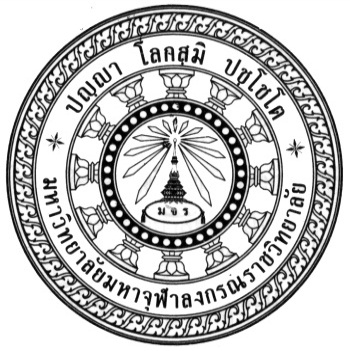 รายงานผลการประเมินคุณภาพการศึกษาภายในปีการศึกษา 2559หลักสูตรพุทธศาสตรดุษฎีบัณฑิต ระดับปริญญาเอกสาขาวิชา การจัดการเชิงพุทธคณะสังคมศาสตร์มหาวิทยาลัยมหาจุฬาลงกรณราชวิทยาลัยประจำปีการศึกษา 2559รายงาน ณ วันที่ ๒๙ สิงหาคม 2560คำนำ	รายงานผลการประเมินคุณภาพการศึกษาภายใน หลักสูตรพุทธศาสตรดุษฎีบัณฑิต ระดับปริญญาเอก เป็นผลการประเมินคุณภาพการศึกษา ปีการศึกษา 2559 ตามหรอบมาตรฐานคุณวุฒิระดับอุดมศึกษาแห่งชาติของสำนักงานคณะกรรมการการอุดมศึกษา โดยมีจุดมุ่งหมายเพื่อตรวจสอบยืนยันสภาพจริงในการดำเนินงานของหลักสูตรให้ได้ข้อมูลที่สะท้อนถึงอัตลักษณ์ และผลสำเร็จของการดำเนินงานตามกรอบมาตรบานคุณวุฒิ ระดับอุดมศึกษา	การประเมินคุณภาพการศึกษาภายใน ระดับหลักสูตร เป็นไปตามคู่มือการประกันคุณภาพภายใน ระดับอุดมศึกษา พ.ศ.2557 โดยมีจำนวนองค์ประกอบ ตัวบ่งชี้ที่ประเมินรวมทั้งสิ้น 6 องค์ประกอบ ๑๓ ตัว บ่งชี้ โดยสรุปผลการประเมินคุณภาพการศึกษาภายใน ระดับหลักสูตรตามระบบและกลไกการประกันคุณภาพการศึกษาและสรุปผลการประเมินคุณภาพการศึกษาภายในระดับหลักสูตรตามกรอบมาตรฐานคุณวุฒิระดับอุดมศึกษาแห่งชาติ	คณะผู้ประเมินขอขอบคุณประธานหลักสูตร คณาจารย์ นิสิต ทุกท่านที่ให้ความร่วมมือให้ข้อมูลเพื่อให้การประกันคุณภาพการศึกษาสำเร็จลุล่วงไปด้วยดี และนำไปสู่การพัฒนาคุณภาพการศึกษาระดับคณะและมหาวิทยาลัยต่อไปลงชื่อ..................................................................................(......................................................................)ประธานคณะกรรมการประเมินคุณภาพการศึกษาภายใน ระดับหลักสูตร ประจำปีการศึกษา 2559วันที่ ๒๙ สิงหาคม 2560สารบัญบทสรุปสำหรับผู้บริหารการตรวจสอบ	คณะกรรมการประเมินคุณภาพการศึกษาภายใน ได้ดำเนินการตรวจประเมินคุณภาพการศึกษาของหลักสูตรพุทธศาสตรดุษฎีบัณฑิต สาขาวิชาการจัดการเชิงพุทธ คณะสังคมศาสตร์ ประจำรอบปีการศึกษา 2559 ในวันที่ ๒๙ เดือน สิงหาคม 2560    ตามองค์ประกอบและตัวบ่งชี้ พบว่า ในภาพรวมของหลักสูตร ผลการประเมินอยู่ในระดับ ๓.๗๓ ซึ่งจัดอยู่ในเกณฑ์คุณภาพดี โดยองค์ประกอบที่ 1 (ตัวบ่งชี้ที่ 1.1) หลักสูตรพุทธศาสตรดุษฎีบัณฑิต สาขาวิชาการจัดการเชิงพุทธ ผ่านตามเกณฑ์มาตรฐานหลักสูตร และมีจำนวน ๑ องค์ประกอบอยู่ในระดับดีมาก ได้แก่ องค์ประกอบที่ ๒ มีจำนวน ๓ องค์ประกอบอยู่ในระดับดี ได้แก่ องค์ประกอบที่ ๔ , ๕ และ ๖ มีจำนวน ๑ องค์ประกอบอยู่ในระดับปานกลาง ได้แก่ องค์ประกอบที่ ๓ จุดเด่นและแนวทางเสริม/จุดที่ควรพัฒนาและแนวทางปรับปรุง จุดเด่นและแนวทางเสริม 1.	หลักสูตรฯ สนับสนุนให้นิสิตตีพิมพ์ในวารสารวิชาการที่ปรากฏในฐานข้อมูล TCI ฐาน ๑2.	หลักสูตรฯ ส่งเสริมกิจกรรมเสริมหลักสูตรให้แก่นิสิตอย่างต่อเนื่อง3.	มีการสนับสนุนให้คณาจารย์ผลิตผลงานทางวิชาการอย่างต่อเนื่อง และเผยแผ่ผลงานทางวิชาการในระดับนานาชาติ/ระดับชาติจุดที่ควรพัฒนาและแนวทางปรับปรุง 1.	หลักสูตรฯ ควรสนับสนุนให้นิสิตนำเสนอผลงานในเวทีการประชุมวิชาการระดับนานาชาติ หรือ ตีพิมพ์ในวารสารวิชาการระดับนานาชาติ (SCOPUS)2.หลักสูตรฯ ควรสร้างเครือข่ายพัฒนาคุณภาพภายในสถาบันและระหว่างสถาบัน และส่งเสรอมกิจกรรมร่วมกันระหว่างนิสิตกับนิสิตและอาจารย์3.ควรสร้างระบบกลไกในการส่งเสริมและพัฒนาศักยภาพด้านการจัดการการศึกษาแก่อาจารย์ประจำหลักสูตร	วิธีการประเมิน           1) การวางแผนและการประเมิน (ก่อน ระหว่าง และหลังการตรวจประเมิน)	1.1) การดำเนินการก่อนการตรวจประเมิน 	ได้มีการประชุมคณะกรรมการก่อนการตรวจประเมิน เมื่อวันที่ ๒๓ สิงหาคม พ.ศ.2560 เพื่อร่วมกันวิเคราะห์ข้อมูลตามมาตรฐานและเกณฑ์ประเมินของแต่ละตัวบ่งชี้ และรายงานการประเมินตนเอง (SAR) กำหนดประเด็นที่ต้องตรวจสอบระหว่างการตรวจประเมิน วางแผนการตรวจประเมิน มอบหมายภาระงานให้คณะกรรมการประเมินแต่ละคนปฏิบัติ 1.2) การดำเนินการระหว่างตรวจประเมิน  มีกิจกรรมหลัก ๆ ประกอบด้วย		(1) คณะกรรมการประเมินคุณภาพการศึกษาภายในระดับหลักสูตรประชุมร่วมกับคณะกรรมการบริหารหลักสูตรและคณาจารย์ประจำ เพื่อแนะนำคณะกรรมการตรวจประเมิน  
แจ้งวัตถุประสงค์การตรวจประเมิน และรับฟังการสรุปผลการดำเนินงานของหลักสูตร		(2) สัมภาษณ์ผู้บริหารและผู้มีส่วนได้ส่วนเสียที่เกี่ยวข้อง เช่น ประธานหลักสูตร อาจารย์ประจำหลักสูตร นิสิต ผู้ทรงคุณวุฒิภายนอก ศิษย์เก่า ฯลฯ 		(3) ตรวจเอกสารและหลักฐานเพิ่มเติม พร้อมสัมภาษณ์ผู้ปฏิบัติ/รับผิดชอบจัดทำรายงานผลการดำเนินงานของตัวบ่งชี้		(4) สังเกตอาคารสถานที่ให้บริการนิสิต ห้องสมุด ห้องเรียน  และการดำเนินกิจกรรมการเรียน การสอน		(5) ประชุมคณะกรรมการเพื่อสรุปข้อมูล สรุปผลการประเมิน และการเตรียมการเสนอผลการประเมิน		1.3) การดำเนินการหลังตรวจประเมิน มีกิจกรรมหลัก ๆ ประกอบด้วย(1) เสนอผลการประเมินด้วยวาจา แก่ผู้บริหารหลักสูตร คณาจารย์ และผู้ที่เกี่ยวข้อง เปิดโอกาสให้หลักสูตรได้ชี้แจง ทำความเข้าใจร่วมกัน เป็นอันสิ้นสุดกระบวนการตรวจประเมิน				(2) คณะกรรมการผู้ประเมินได้มีการประชุมทบทวนร่างรายงานผลการประเมิน และประสานกับผู้รับผิดชอบงานประกันคุณภาพการศึกษา เพื่อให้ตรวจสอบยืนยันความถูกต้องหรือทักท้วง หลังจากนั้นคณะกรรมการผู้ประเมินทำการปรับปรุงแก้ไข และจัดทำเอกสารเสนอผลการประเมินเป็นลายลักษณ์อักษร เสนอไปยังหลักสูตรพุทธศาสตรดุษฎีบัณฑิต สาขาวิชาการจัดการเชิงพุทธ คณะสังคมศาสตร์ มหาวิทยาลัยมหาจุฬาลงกรณราชวิทยาลัย เพื่อดำเนินการต่อไป2) การตรวจสอบความน่าเชื่อถือของข้อมูล		2.1) ข้อมูลส่วนที่เป็นรายงานการประเมินตนเองการตรวจสอบความถูกต้องของข้อมูลในเอกสารรายงานการประเมินตนเองตรวจสอบโดยศึกษาข้อมูลเพิ่มเติมจากต้นฉบับ  ตรวจสอบเอกสารหลักฐาน  สัมภาษณ์ผู้เกี่ยวข้อง และศึกษาสังเกตสถานการณ์จริง		2.2) ข้อมูลส่วนที่เป็นผลการประเมินของคณะกรรมการการตรวจสอบความถูกต้องของข้อมูลที่เป็นผลการประเมินของคณะกรรมการตรวจสอบโดยการ (1) ตรวจสอบกับคำอธิบายของคู่มือการประกันคุณภาพ (2) การนำเสนอผลต่อที่ประชุมคณะกรรมการ  และ (3) การเสนอผลการประเมินด้วยวาจาต่อที่ประชุมของบุคลากรของหน่วยรับตรวจเพื่อการให้ยืนยันความถูกต้องของข้อมูลทั้งนี้เกณฑ์การตัดสินผล เป็นไปตามที่สำนักงานคณะกรรมการการอุดมศึกษากำหนดรายนามคณะกรรมการประเมินคุณภาพการศึกษาภายใน…………………………………………………………………..(…………………………………………………………)ประธานกรรมการบทที่ 1บทนำ1.1 ชื่อหลักสูตรหลักสูตร   พุทธศาสตรดุษฎีบัณฑิต สาขาวิชา  การจัดการเชิงพุทธ ชื่อย่อ พธ.ด. (การจัดการเชิงพุทธ)ชื่อภาษาอังกฤษ Doctor of Philosophy Program in Buddhist Managementคณะสังคมศาสตร์ มหาวิทยาลัยมหาจุฬาลงกรณราชวิทยาลัย1.2 รหัสหลักสูตร ๒๕๕๔๑๘๕๑๑๐๐๗๑๔1.3 ประวัติความเป็นมาของหลักสูตร	๑) ปรัชญาของหลักสูตร	หลักสูตรพุทธศาสตรดุษฎีบัณฑิต สาขาวิชาการจัดการเชิงพุทธ มุ่งเน้นการพัฒนาองค์ความรู้ใหม่ ทางด้านการจัดการที่บูรณาการหลักการทางพระพุทธศาสนา เพื่อพัฒนาและเสริมสร้างความทันสมัยทางวิชาการของศาสตร์ทางด้านการจัดการ สอดคล้องกับพระปณิธานของพระบาทสมเด็จพระปรมินทรมหาจุฬาลงกรณ์ พระจุลจอมเกล้าเจ้าอยู่หัว ที่ได้ทรงสถาปนามหาวิทยาลัยมหาจุฬาลงกรณราชวิทยาลัยขึ้น เพื่อเป็นที่ศึกษาพระไตรปิฎก และวิชาชั้นสูง อีกทั้งสามารถตอบสนองต่อการเปลี่ยนแปลงทางเศรษฐกิจ สังคมและการเมืองประเทศ ทั้งในปัจจุบันและอนาคต	๒) ความสำคัญของหลักสูตรการบริหารงานทั้งภาครัฐ ภาคเอกชน รวมถึงการบริหารกิจการทางพระพุทธศาสนามีความจำเป็นที่จะต้องแสวงหาองค์ความรู้ที่เกี่ยวข้องกับหลักการบริหารจัดการให้เหมาะสมกับยุคสมัย การศึกษาสาขาวิชาการจัดการเชิงพุทธ เป็นกระบวนการหนึ่งที่ตอบสนองต่อการทำให้การบริหารงานเหล่านั้นประสบผลสำเร็จด้วยดี ประกอบกับการที่ภาควิชารัฐศาสตร์ คณะสังคมศาสตร์ มหาวิทยาลัยมหาจุฬาลงกรณราชวิทยาลัย ได้เปิดสอนหลักสูตรพุทธศาสตรบัณฑิต สาขารัฐศาสตร์ มาเป็นระยะเวลานานกว่า ๒๕ ปีแล้ว และหลักสูตรพุทธศาสตรมหาบัณฑิต สาขาวิชาการจัดการเชิงพุทธ มาเป็นระยะเวลานานกว่า ๕ ปีแล้ว จึงเห็นถึงความจำเป็นที่จะต้องมีการพัฒนาหลักสูตรดังกล่าวนี้ให้มีการศึกษาค้นคว้าเชิงลึกในระดับสูงขึ้นไป กล่าวคือในระดับดุษฎีบัณฑิตต่อไปอีกดังนั้น เพื่อพัฒนาหลักสูตรพุทธศาสตรดุษฎีบัณฑิต สาขาวิชาการจัดการเชิงพุทธ ให้มีลักษณะต่อยอดที่สามารถอำนวยความสะดวกให้แก่พระภิกษุสามเณรและคฤหัสถ์ผู้ประสงค์จะศึกษาต่อในระดับสูงขึ้นไป อันจะเป็นประโยชน์ต่อการนำไปประยุกต์เพื่อให้การบริหารงานในกิจการนั้น ๆ ประสบความสำเร็จด้วยดี อีกทั้งจะเป็นการจัดการศึกษาวิชาการทางพระพุทธศาสนา ประยุกต์เข้ากับศาสตร์สมัยใหม่ กล่าวคือ การบริหารการจัดการนั่นเอง	๓) วัตถุประสงค์ของหลักสูตร๓.๑ เพื่อผลิตพุทธศาสตรดุษฎีบัณฑิต ให้มีความรู้ความเข้าใจวิชาการทางพระพุทธศาสนาประยุกต์เข้ากับวิชาการแห่งการจัดการ พร้อมกับบูรณาการเข้ากับศาสตร์สมัยใหม่ได้อย่างกลมกลืน ๓.๒ เพื่อผลิตพุทธศาสตรดุษฎีบัณฑิต ให้นำความรู้ในวิชาการทางพระพุทธศาสนาไปประยุกต์ใช้ในการจัดการ และเน้นถึงความรู้คู่คุณธรรมตามหลักทางพระพุทธศาสนา มีความลึกซึ้งด้านจิตภาวนา สุขสงบเยือกเย็น แจ่มใส ใฝ่รู้ สร้างสรรค์ และมีวิสัยทัศน์กว้างไกล เป็นพุทธศาสตรดุษฏีบัณฑิตที่เพียบพร้อมที่เป็นต้นแบบหรือตัวอย่างที่ดีให้แก่สังคมได้๓.๓ เพื่อผลิตพุทธศาสตรดุษฎีบัณฑิต ให้มีความรู้ความสามารถในการสังเคราะห์ข้อมูลวิเคราะห์วิจัย จัดระบบและประเมินผลข้อมูลจนเกิดองค์ความรู้ใหม่ เพื่อความเจริญก้าวหน้าทางวิชาการพระพุทธ ศาสนาที่บูรณาการเข้ากับวิชาการทางด้านการจัดการ ตลอดจนพัฒนาสังคมและประเทศชาติให้มีความเจริญยั่งยืนตลอดไป1.4.ผลการปรับปรุงตามข้อเสนอแนะของผลการประเมินปีที่ผ่านมา …….…………………………………………………………………………………………………………………………………………………………………………………………………………………………………………………………………………………………………………………………………………………………………………………………………………………………………………………………………………1.5 อาจารย์ประจำหลักสูตร 	1.4.1 อาจารย์ประจำหลักสูตร (ชุดที่ระบุใน มคอ.2)    1.4.2 อาจารย์ประจำหลักสูตร (ชุดปัจจุบัน)1.๖ สถานที่จัดการเรียนการสอนคณะสังคมศาสตร์ มหาวิทยาลัยมหาจุฬาลงกรณราชวิทยาลัย1.๗ จำนวนนิสิต บทที่ 2ผลการประเมินรายองค์ประกอบตัวบ่งชี้หมวดที่ 1 ข้อมูลทั่วไปองค์ประกอบที่ 1 การกำกับมาตรฐาน ตัวบ่งชี้ที่ 1.1 การบริหารจัดการหลักสูตรตามเกณฑ์มาตรฐานหลักสูตรที่กำหนดโดย สกอ.สรุปผลการประเมินจากคณะกรรมการหมายเหตุ : หากไม่ผ่านเกณฑ์ข้อใดข้อหนึ่ง ถือว่าหลักสูตรไม่ได้มาตรฐาน และผลเป็น “ไม่ผ่าน” คะแนนเป็นศูนย์ข้อเสนอแนะหมวดที่ 2  อาจารย์องค์ประกอบที่ 4 อาจารย์ องค์ประกอบที่ 4 อาจารย์ องค์ประกอบที่ 4 อาจารย์ องค์ประกอบที่ 4 อาจารย์ องค์ประกอบที่ 4 อาจารย์ หมวดที่ 3 นิสิตและบัณฑิตองค์ประกอบที่ 2 บัณฑิตองค์ประกอบที่ 2 บัณฑิตองค์ประกอบที่ 3 นิสิตองค์ประกอบที่ 3 นิสิตองค์ประกอบที่ 3 นิสิตหมวดที่ 4 ข้อมูลสรุปรายวิชาและคุณภาพการสอนองค์ประกอบที่ 5 หลักสูตร การเรียนการสอน การประเมินผู้เรียนองค์ประกอบที่ 5 หลักสูตร การเรียนการสอน การประเมินผู้เรียนองค์ประกอบที่ 5 หลักสูตร การเรียนการสอน การประเมินผู้เรียนองค์ประกอบที่ 5 หลักสูตร การเรียนการสอน การประเมินผู้เรียนหมวดที่ 5  การบริหารหลักสูตรองค์ประกอบที่ 6 สิ่งสนับสนุนการเรียนรู้บทที่ 3สรุปการประเมินคุณภาพการศึกษาภายใน ระดับหลักสูตรหลักสูตรพุทธศาสตรดุษฎีบัณฑิต สาขาวิชาการจัดการเชิงพุทธคณะสังคมศาสตร์2.1 ผลการประเมินรายตัวบ่งชี้ตามองค์ประกอบคุณภาพของหลักสูตร ปีการศึกษา 2558ตาราง 1 ผลการประเมินตามองค์ประกอบที่ 1-6ตาราง 2 ผลการวิเคราะห์คุณภาพการศึกษาภายในระดับหลักสูตร ผลการประเมินตาราง 3 ผลการวิเคราะห์จุดเด่นและแนวทางเสริม จุดที่ควรพัฒนาและแนวทางปรับปรุง (ไม่เกิน 3 ข้อ)ภาคผนวก- คำสั่งแต่งตั้งคณะกรรมการตรวจประเมินคุณภาพภายใน ระดับหลักสูตรหลักสูตรพุทธศาสตรดุษฎีบัณฑิต สาขาวิชาการจัดการเชิงพุทธ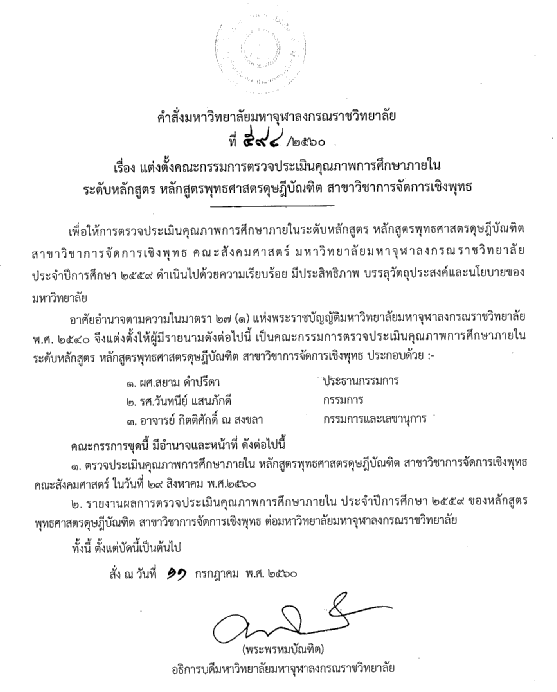 - กำหนดตรวจประเมินคุณภาพการศึกษาภายใน ระดับหลักสูตร หลักสูตรพุทธศาสตรดุษฎีบัณฑิต สาขาวิชาการจัดการเชิงพุทธ ประจำปีการศึกษา 2559กำหนดการตรวจประเมินคุณภาพการศึกษาภายในระดับหลักสูตร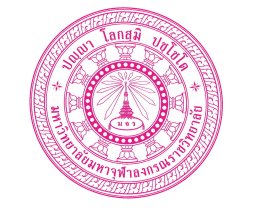 คณะสังคมศาสตร์ มหาวิทยาลัยมหาจุฬาลงกรณราชวิทยาลัยในวันที่ ๒๖ - ๒๙ สิงหาคม พ.ศ.๒๕๖๐ณ คณะสังคมศาสตร์ มหาวิทยาลัยมหาจุฬาลงกรณราชวิทยาลัย อำเภอวังน้อย จังหวัดพระนครศรีอยุธยา---------------------------------------------ผู้ประสานงาน	๑. พระมหาบุญเลิศ  อินฺทปญฺโญ,รศ. 	โทร. ๐๘ ๖๖๐๐ ๓๑๙๙	๒. พระครูวินัยธรเอนก  เตชวโร,ดร.	โทร. 09 2918 1319	๓. ผศ.ดร.ธิติวุฒิ  หมั่นมี 			โทร. 09 8281 0799- ภาพประกอบ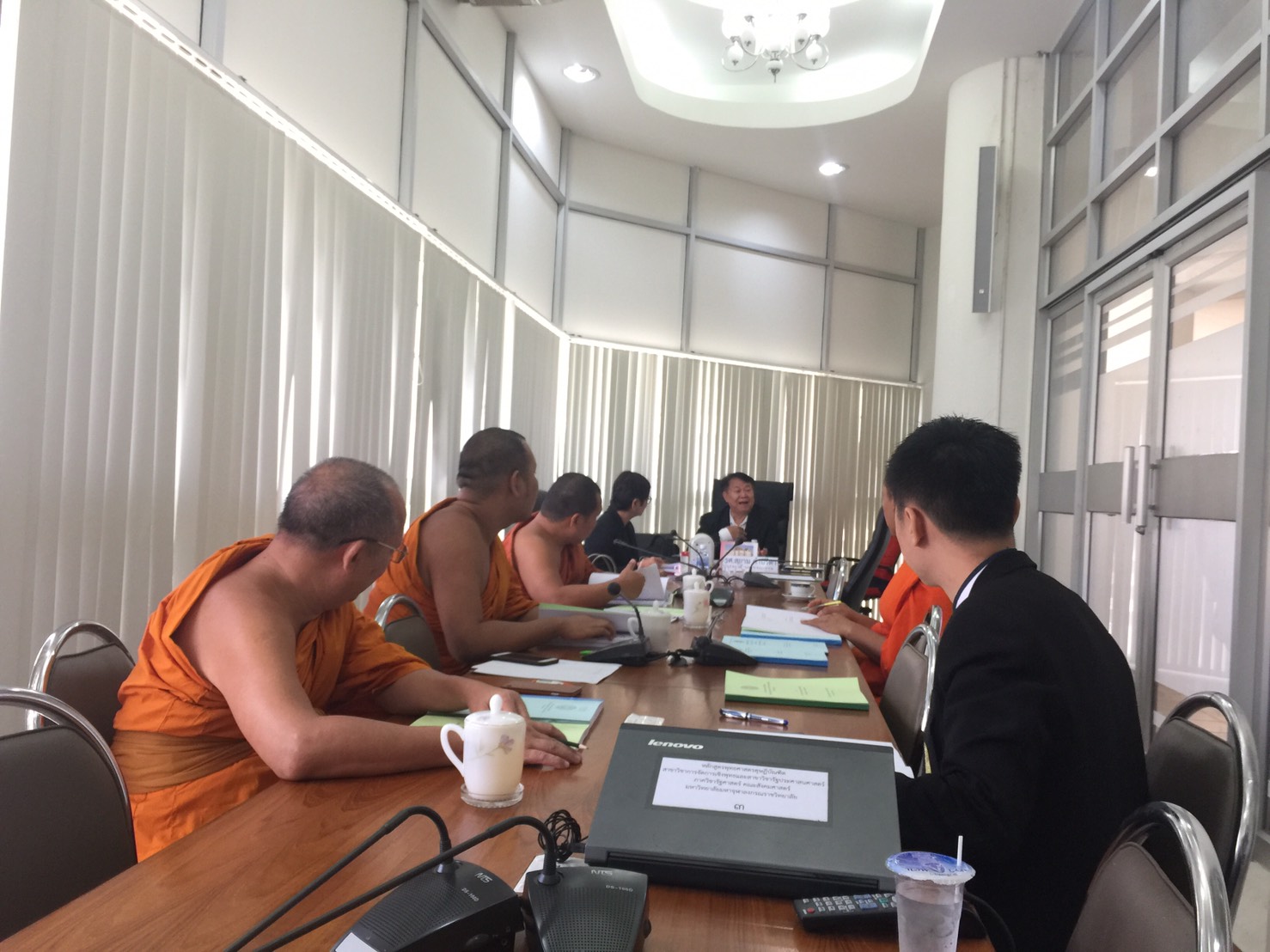 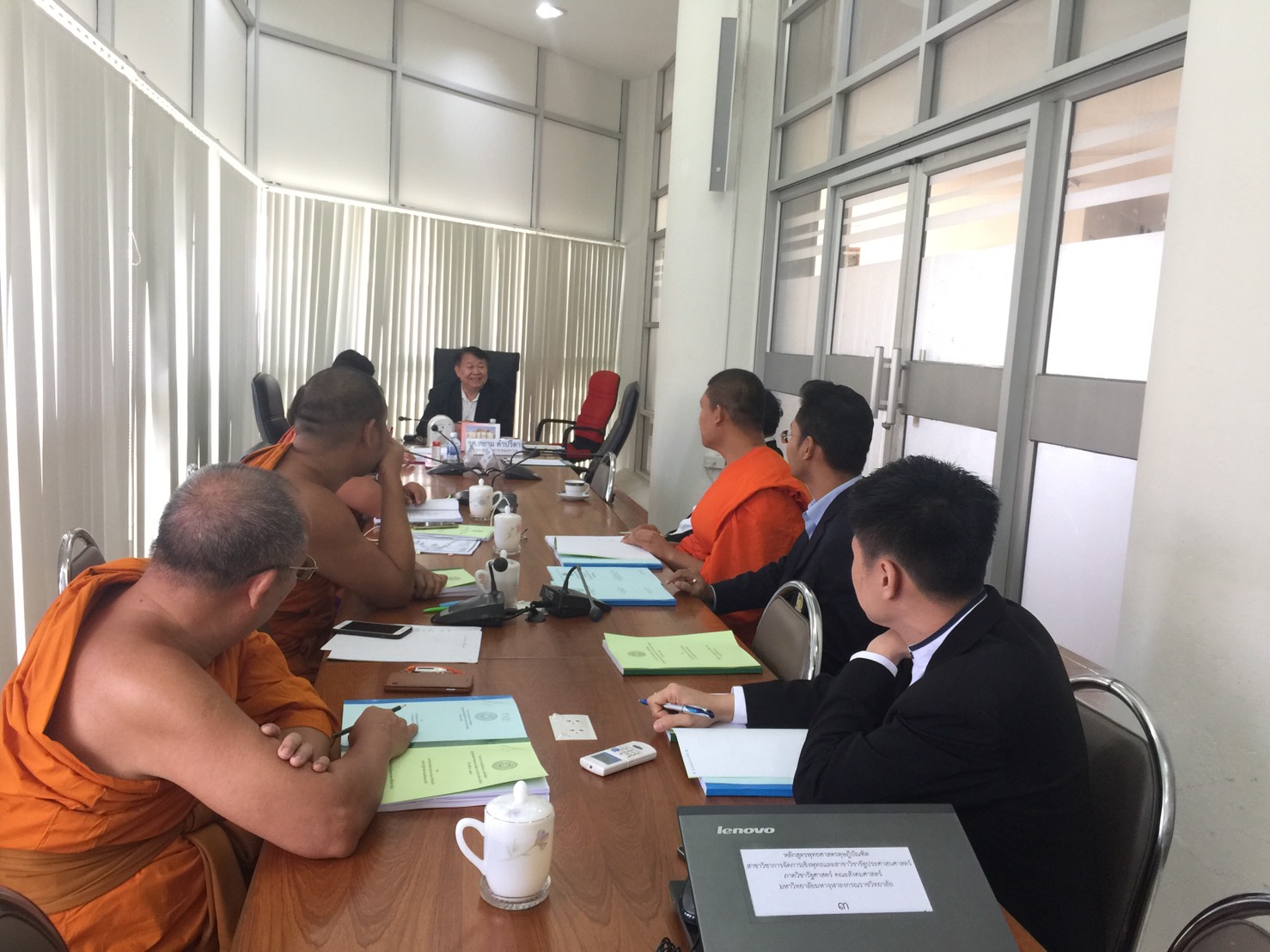 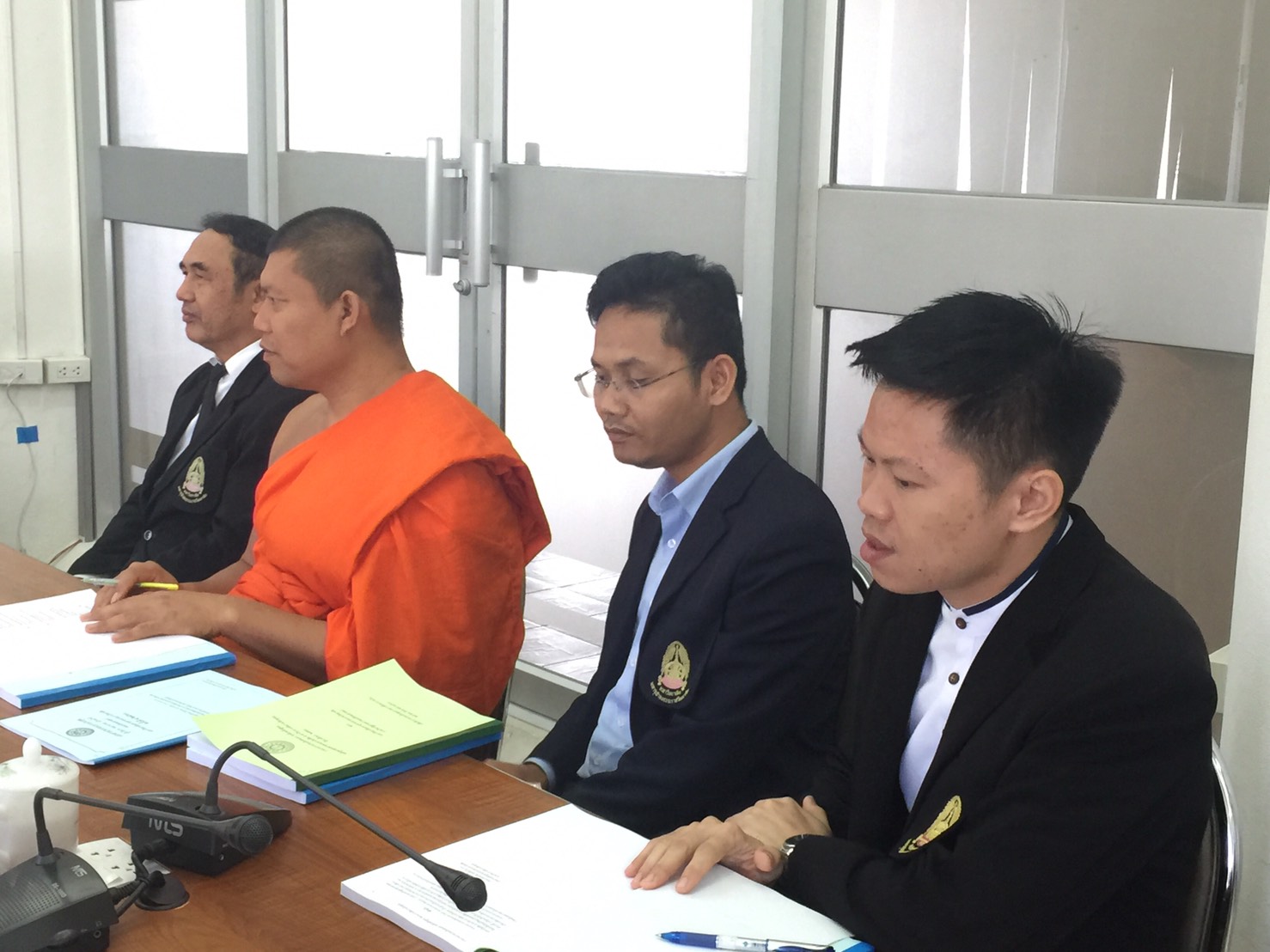 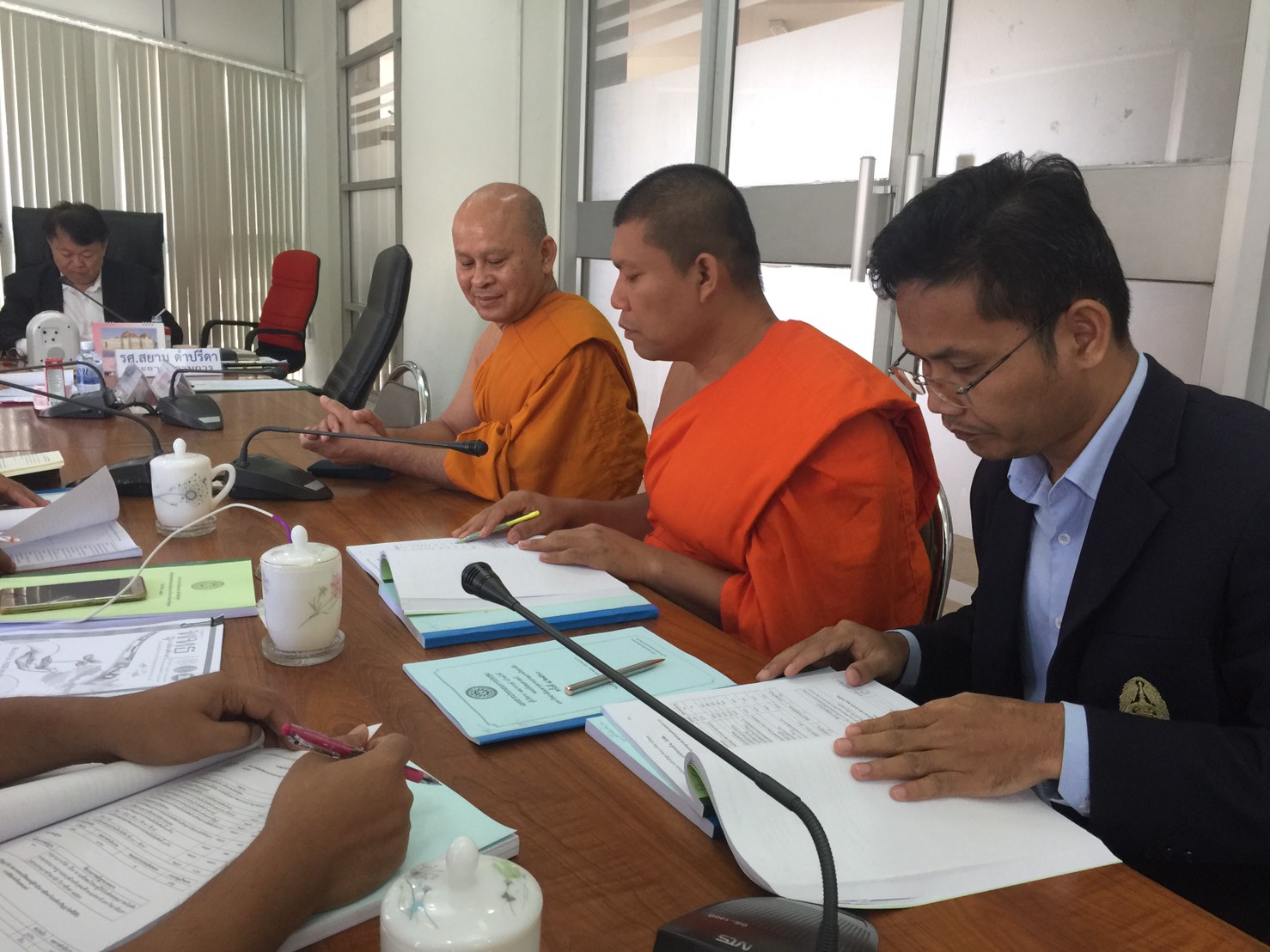 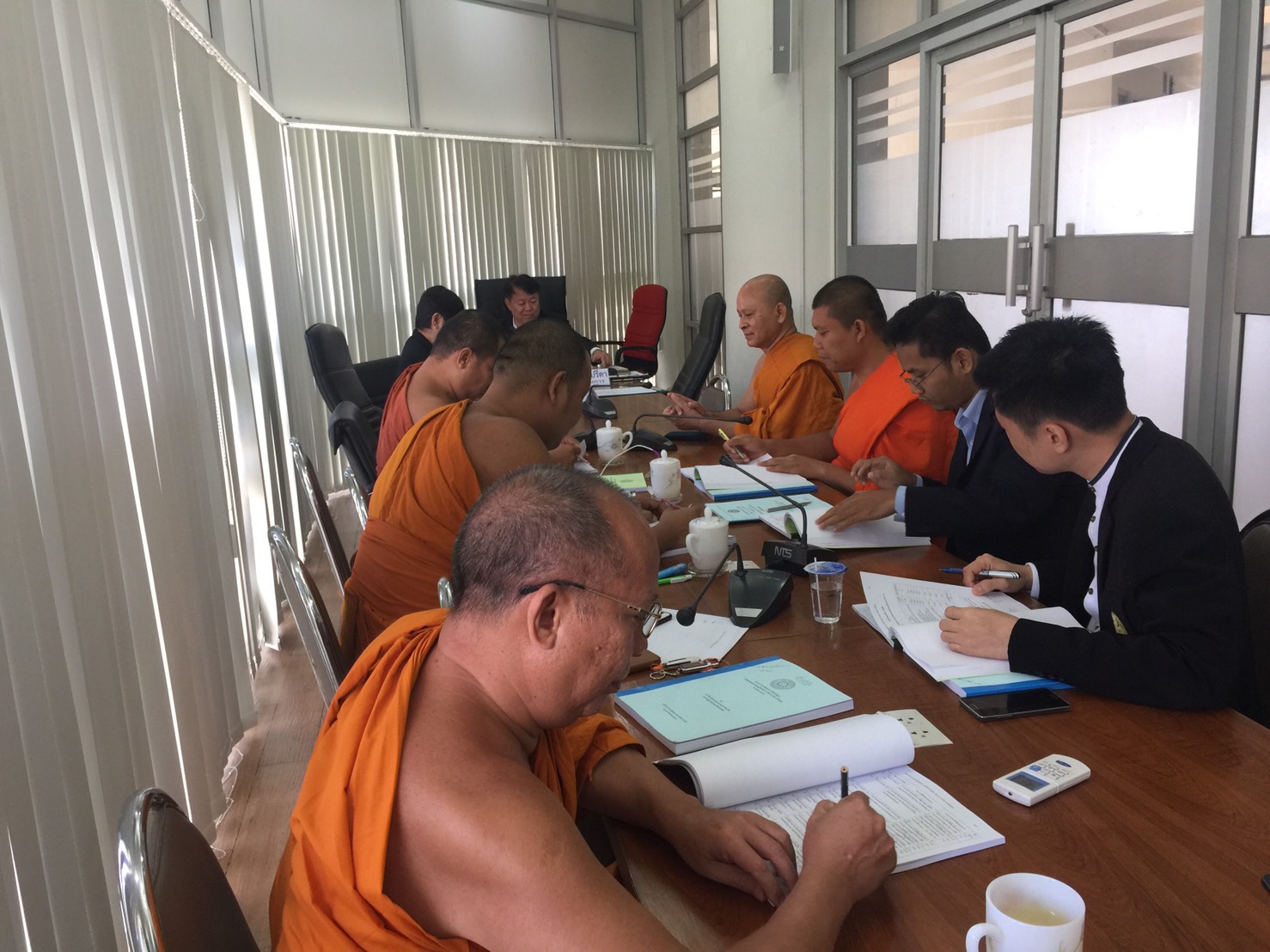 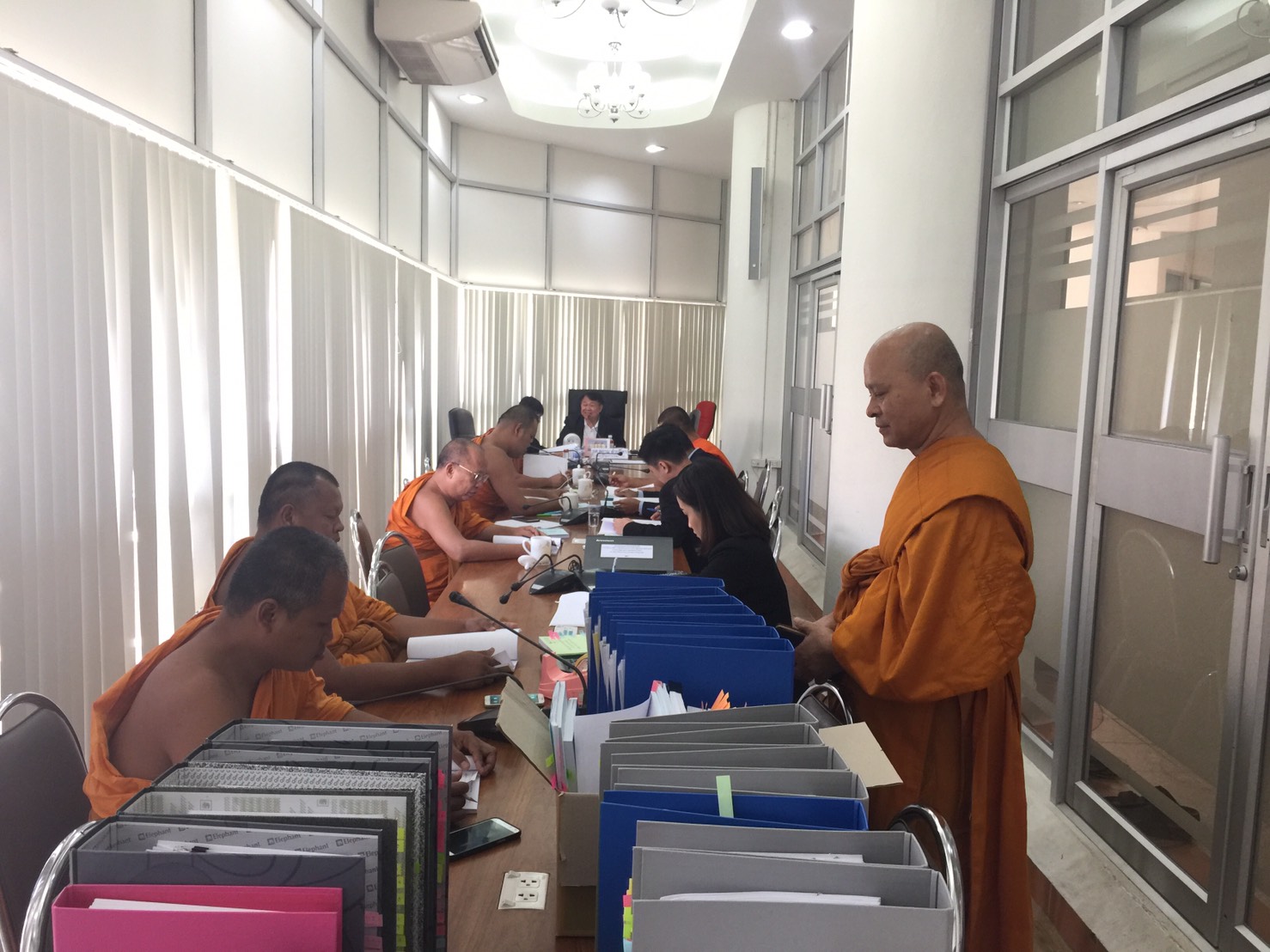 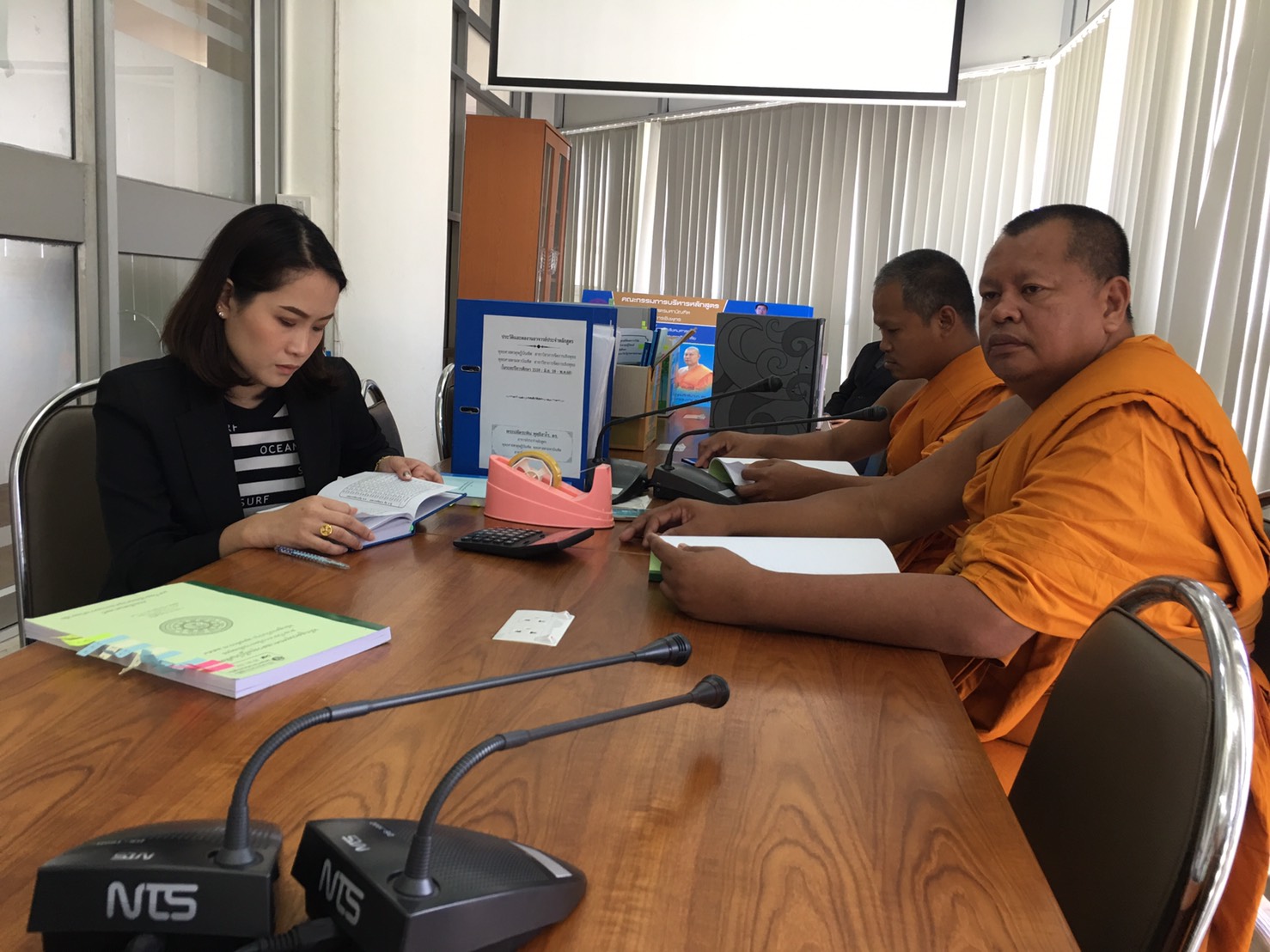 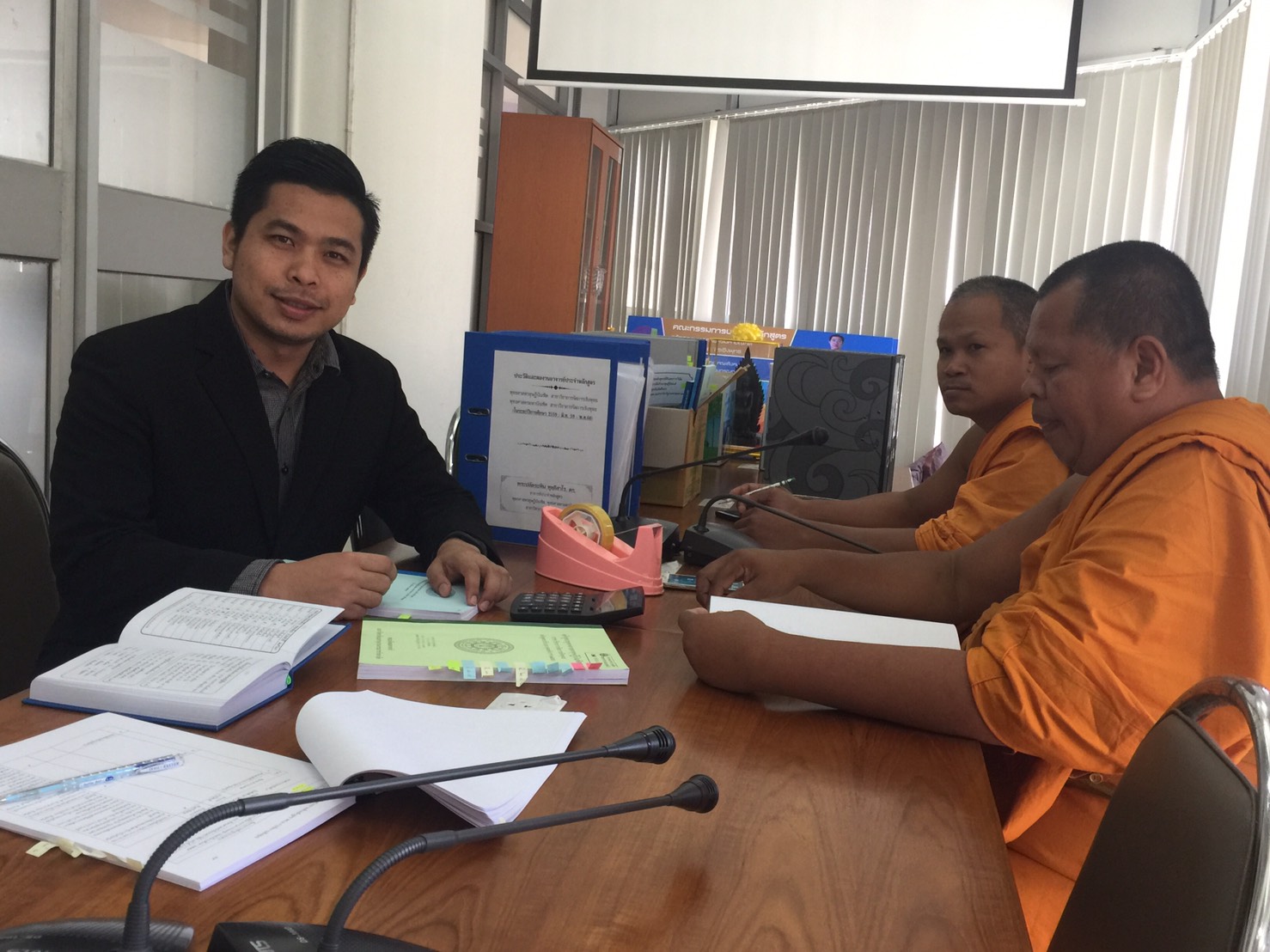 หน้าคำนำสารบัญบทสรุปสำหรับผู้บริหารตรวจสอบวิธีการประเมินรายนามคณะกรรมการประเมินคุณภาพการศึกษาภายในบทที่ 1 บทนำ๑ชื่อหลักสูตร๑รหัสหลักสูตร๑ประวัติความเป็นมา๑ผลการปรับปรุงตามข้อเสนอของผลการประเมินปีที่ผ่านมา๒อาจารย์ประจำหลักสูตร๒สถานที่จัดการเรียนการสอน๓จำนวนนิสิต๓บทที่ 2 ผลการประเมินคุณภาพรายองค์ประกอบ ตัวบ่งชี้๔ผลการประเมินคุณภาพรายองค์ประกอบ ตัวบ่งชี้๔บทที่ 3 สรุปผลการประเมินคุณภาพการศึกษาภายใน ระดับหลักสูตร๒๒ผลการประเมินรายตัวบ่งชี้ตามองค์ประกอบคุณภาพของหลักสูตร ๒๒ผลการประเมินตามองค์ประกอบที่ 1-6 (ตาราง 1)๒๒ผลการวิเคราะห์คุณภาพการศึกษาภายในระดับหลักสูตร (ตาราง 2)๒๔ผลการวิเคราะห์จุดเด่นและแนวทางเสริม จุดที่ควรพัฒนาและแนวทางปรับปรุง (ตาราง 3) ๒๔ภาคผนวก๒๖คำสั่งแต่งตั้งคณะกรรมการตรวจประเมินคุณภาพภายใน ระดับหลักสูตรหลักสูตรพุทธศาสตรดุษฎีบัณฑิต สาขาวิชาการจัดการเชิงพุทธ๒๗กำหนดตรวจประเมินคุณภาพการศึกษาภายใน ระดับหลักสูตร หลักสูตรพุทธศาสตรดุษฎีบัณฑิต สาขาวิชาการจัดการเชิงพุทธ ประจำปีการศึกษา 2559๒๙ภาพถ่ายกิจกรรม๓๖…………………………………………………………………..(…………………………………………………………)กรรมการ…………………………………………………………………..(…………………………………………………………)กรรมการและเลขานุการ…………………………………………………………………..(…………………………………………………………)ผู้ช่วยเลขานุการ (ถ้ามี)…………………………………………………………………..(…………………………………………………………)ผู้ช่วยเลขานุการ (ถ้ามี)ที่ชื่อ-ฉายา/นามสกุลตำแหน่งทางวิชาการ/สาขาวิชาคุณวุฒิ/สาขาวิชาสถาบันที่สำเร็จการศึกษาปีที่สำเร็จ๑พระอุดมสิทธินายก(กำพล คุณงฺกโร/มาลัย)อาจารย์/การจัดการเชิงพุทธพธ.ด. (การจัดการเชิงพุทธ)พธ.ม. (การจัดการเชิงพุทธ)พธ.บ. (การจัดการเชิงพุทธ)มหาวิทยาลัยมหาจุฬาลงกรณราชวิทยาลัยมหาวิทยาลัยมหาจุฬาลงกรณราชวิทยาลัยมหาวิทยาลัยมหาจุฬาลงกรณราชวิทยาลัย๒๕๕๗๒๕๕๔๒๕๕๒๒พระมหาสุนันท์ สุนนฺโท/รุจิเวทย์อาจารย์/การจัดการเชิงพุทธพธ.ด. (การจัดการเชิงพุทธ)พธ.ม. (การจัดการเชิงพุทธ)พธ.บ. (การจัดการเชิงพุทธ)มหาวิทยาลัยมหาจุฬาลงกรณราชวิทยาลัยมหาวิทยาลัยมหาจุฬาลงกรณราชวิทยาลัยมหาวิทยาลัยมหาจุฬาลงกรณราชวิทยาลัย๒๕๕๗๒๕๕๔๒๕๕๒๓พระมหากฤษฎา กิตฺติโสภโณ/แซ่หลีอาจารย์/การจัดการเชิงพุทธพธ.ด. (การจัดการเชิงพุทธ)พธ.ม. (การจัดการเชิงพุทธ)พธ.บ. (การจัดการเชิงพุทธ)มหาวิทยาลัยมหาจุฬาลงกรณราชวิทยาลัยมหาวิทยาลัยมหาจุฬาลงกรณราชวิทยาลัยมหาวิทยาลัยมหาจุฬาลงกรณราชวิทยาลัย๒๕๕๗๒๕๕๕๒๕๕๓๔พระปลัดระพิน พุทฺธิสาโร/ด้วงลอยอาจารย์/การจัดการเชิงพุทธพธ.ด./พระพุทธศาสนาศศ.ม./ประวัติศาสตร์เอเชียพธ.บ./ครุศาสตร์มหาวิทยาลัยมหาจุฬาลงกรณราชวิทยาลัยมหาวิทยาลัยศรีนครินทร์วิโรฒมหาวิทยาลัยมหาจุฬาลงกรณราชวิทยาลัย๒๕๕๔๒๕๔๔๒๕๓๙๕พระสุธีวีรบัณฑิต(โชว์ ทสฺสนีโย/ผลเจริญ)อาจารย์/การจัดการเชิงพุทธDM./การจัดการภาครัฐศศ.ม./การบริหารองค์การพธ.บ./พระพุทธศาสนามหาวิทยาลัยราชภัฎสวนดุสิตมหาวิทยาลัยเกริกมหาวิทยาลัยมหาจุฬาลงกรณราชวิทยาลัย๒๕๕๓๒๕๔๕๒๕๓๕๖นายประเสริฐ ธิลาวอาจารย์/รัฐประศาสนศาสตร์พธ.ด./ รัฐประศาสนศาสตร์พธ.ม./ รัฐประศาสนศาสตร์พธ.บ./ รัฐประศาสนศาสตร์มหาวิทยาลัยมหาจุฬาลงกรณราชวิทยาลัยมหาวิทยาลัยมหาจุฬาลงกรณราชวิทยาลัยมหาวิทยาลัยมหาจุฬาลงกรณราชวิทยาลัย๒๕๕๗๒๕๕๕๒๕๕๔ที่ชื่อ-ฉายา/นามสกุลตำแหน่งทางวิชาการ/สาขาวิชาคุณวุฒิ/สาขาวิชาสถาบันที่สำเร็จการศึกษาปีที่สำเร็จ๑พระอุดมสิทธินายก(กำพล คุณงฺกโร/มาลัย)อาจารย์/การจัดการเชิงพุทธพธ.ด. (การจัดการเชิงพุทธ)พธ.ม. (การจัดการเชิงพุทธ)พธ.บ. (การจัดการเชิงพุทธ)มหาวิทยาลัยมหาจุฬาลงกรณราชวิทยาลัยมหาวิทยาลัยมหาจุฬาลงกรณราชวิทยาลัยมหาวิทยาลัยมหาจุฬาลงกรณราชวิทยาลัย๒๕๕๗๒๕๕๔๒๕๕๒๒พระมหาสุนันท์ สุนนฺโท/รุจิเวทย์อาจารย์/การจัดการเชิงพุทธพธ.ด. (การจัดการเชิงพุทธ)พธ.ม. (การจัดการเชิงพุทธ)พธ.บ. (การจัดการเชิงพุทธ)มหาวิทยาลัยมหาจุฬาลงกรณราชวิทยาลัยมหาวิทยาลัยมหาจุฬาลงกรณราชวิทยาลัยมหาวิทยาลัยมหาจุฬาลงกรณราชวิทยาลัย๒๕๕๗๒๕๕๔๒๕๕๒๓พระมหากฤษฎา กิตฺติโสภโณ/แซ่หลีอาจารย์/การจัดการเชิงพุทธพธ.ด. (การจัดการเชิงพุทธ)พธ.ม. (การจัดการเชิงพุทธ)พธ.บ. (การจัดการเชิงพุทธ)มหาวิทยาลัยมหาจุฬาลงกรณราชวิทยาลัยมหาวิทยาลัยมหาจุฬาลงกรณราชวิทยาลัยมหาวิทยาลัยมหาจุฬาลงกรณราชวิทยาลัย๒๕๕๗๒๕๕๕๒๕๕๓๔พระปลัดระพิน พุทฺธิสาโร/ด้วงลอยอาจารย์/การจัดการเชิงพุทธพธ.ด./พระพุทธศาสนาศศ.ม./ประวัติศาสตร์เอเชียพธ.บ./ครุศาสตร์มหาวิทยาลัยมหาจุฬาลงกรณราชวิทยาลัยมหาวิทยาลัยศรีนครินทร์วิโรฒมหาวิทยาลัยมหาจุฬาลงกรณราชวิทยาลัย๒๕๕๔๒๕๔๔๒๕๓๙๕พระสุธีวีรบัณฑิต(โชว์ ทสฺสนีโย/ผลเจริญ)อาจารย์/การจัดการเชิงพุทธDM./การจัดการภาครัฐศศ.ม./การบริหารองค์การพธ.บ./พระพุทธศาสนามหาวิทยาลัยราชภัฎสวนดุสิตมหาวิทยาลัยเกริกมหาวิทยาลัยมหาจุฬาลงกรณราชวิทยาลัย๒๕๕๓๒๕๔๕๒๕๓๕๖นายประเสริฐ ธิลาวอาจารย์/รัฐประศาสนศาสตร์พธ.ด./ รัฐประศาสนศาสตร์พธ.ม./ รัฐประศาสนศาสตร์พธ.บ./ รัฐประศาสนศาสตร์มหาวิทยาลัยมหาจุฬาลงกรณราชวิทยาลัยมหาวิทยาลัยมหาจุฬาลงกรณราชวิทยาลัยมหาวิทยาลัยมหาจุฬาลงกรณราชวิทยาลัย๒๕๕๗๒๕๕๕๒๕๕๔สาขาวิชาชั้นปีที่ ๑ชั้นปีที่ ๒ชั้นปีที่ ๓ชั้นปีที่ ๔ชั้นปีที่ ๕รวมการจัดการเชิงพุทธ๒๑๑๒๖๑๒๔๒ผลประเมินโดยกรรมการเกณฑ์การประเมินข้อค้นพบ/ผลการดำเนินงาน ผ่าน1. จำนวนอาจารย์ประจำหลักสูตร มีจำนวน ๖ รูป/คนทั้งหมดจบปริญญาเอกมีวุฒิการศึกษาตรง ๓ รูป สัมพันธ์ ๓ รูป/คน ผ่าน2. คุณสมบัติของอาจารย์ประจำหลักสูตรทั้งหมดจบปริญญาเอกมีวุฒิการศึกษาตรง ๓ รูปสัมพันธ์ ๓ รูป/คนเป็นอาจารย์ผู้รับผิดชอบหลักสูตร ๓ รูปเป็นอาจารย์ที่ปรึกษาวิทยานิพนธ์ ๖ รูป/คนเป็นอาจารย์สอบวิทยานิพนธ์ ๖ รูป/คนเป็นอาจารย์ผู้สอน ๖ รูป/คน ผ่าน3) คุณสมบัติของอาจารย์ผู้รับผิดชอบหลักสูตรมีจำนวน ๓ รูปทั้งหมดจบปริญญาเอกและวุฒิการศึกษาตรงสาชาที่เปิดสอน ผ่าน4) คุณสมบัติของอาจารย์ผู้สอนมีจำนวน ๖ รูป/คนทั้งหมดจบปริญญาเอกมีวุฒิการศึกษาตรง ๓ รูป สัมพันธ์ ๓ รูป/คนมีประสบการณ์สอนและมีประสบการณ์ด้านการวิจัย ผ่าน5) คุณสมบัติของอาจารย์ที่ปรึกษาวิทยานิพนธ์หลักและอาจารย์ที่ปรึกษาการค้นคว้าอิสระมีจำนวน ๑๓ รูป/คนทั้งหมดจบปริญญาเอกมีวุฒิการศึกษาตรง ๓ รูป สัมพันธ์ ๑๐ รูป/คนเป็นศาสตราจารย์ ๑ คนเป็นรองสาสตราจารย์ ๒ คนเป็นผู้ช่วยศาสตราจารย์ ๒ คนมีประสบการณ์ด้านการวิจัยย้อนหลัง ๕ ปี ทุกรูป/คน ผ่าน6) คุณสมบัติของอาจารย์ที่ปรึกษาวิทยานิพนธ์ร่วม (ถ้ามี)มีจำนวน ๑๖ รูป/คนทั้งหมดจบปริญญาเอกมีวุฒิการศึกษาตรง ๓ รูป สัมพันธ์ ๑๓ รูป/คนเป็นศาสตราจารย์ ๑ คนเป็นรองสาสตราจารย์ ๒ คนเป็นผู้ช่วยศาสตราจารย์ ๖ คนมีประสบการณ์ด้านการวิจัยย้อนหลัง ๕ ปี ทุกรูป/คน ผ่าน7) คุณสมบัติของอาจารย์ผู้สอบวิทยานิพนธ์มีจำนวน ๒๖ รูป/คนทั้งหมดจบปริญญาเอกมีวุฒิการศึกษาตรง ๓ รูป สัมพันธ์ ๒๓ รูป/คนเป็นศาสตราจารย์ ๒ คนเป็นรองสาสตราจารย์ ๖ คนเป็นผู้ช่วยศาสตราจารย์ ๗ คนมีประสบการณ์ด้านการวิจัยย้อนหลัง ๕ ปี ทุกรูป/คน ผ่าน8) การตีพิมพ์เผยแพร่ผลงานของผู้สำเร็จการศึกษามีผู้สำเร็จการศึกษาทั้งหมด ๓๒ รูปผลงานวิจัยได้รับการตีพิมพ์ในวารสารวิชาการ TCI ฐาน 1 ทั้งหมด ผ่าน9) ภาระงานอาจารย์ที่ปรึกษาวิทยานิพนธ์ และการค้นคว้าอิสระในระดับบัณฑิตศึกษาภาระงานอาจารย์ที่ปรึกษาวิทยานิพนธ์ และการค้นคว้าอิสระในระดับบัณฑิตศึกษาเป็นไปตามเกณฑ์ของกฎกระทรวงศึกษาธิการ ในอัตราส่วน ๑:๕ ผ่าน10) อาจารย์ที่ปรึกษาวิทยานิพนธ์และการค้นคว้าอิสระในระดับบัณฑิตศึกษามีผลงานวิจัยอย่างต่อเนื่องและสม่ำเสมออาจารย์ที่ปรึกษาวิทยานิพนธ์ทุกท่านมีผลงานวิจัยย้อนหลัง ๕ ปี ทุกท่าน ผ่าน11. การปรับปรุงหลักสูตรตามกรอบระยะเวลาที่กำหนดมีการปรับปรุงหลักสูตร เมื่อปี ๒๕๕๙ สกอ.รับทราบเมื่อวันที่ ๒๕ พฤศจิกายน ๒๕๕๙ตัวบ่งชี้เป้าหมาย 2559ผลการดำเนินงานคะแนนประเมินจากคณะกรรมการการบรรลุเป้าหมาย1.1 การบริหารจัดการหลักสูตรตามเกณฑ์มาตรฐานหลักสูตรที่กำหนดโดย สกอ.ผ่าน   ผ่าน      ไม่ผ่าน   ผ่าน      ไม่ผ่านบรรลุ1. ควรส่งเสริมให้อาจารย์ประจำหลักสูตรมีตำแหน่งทางวิชาการ2. ควรส่งเสริมให้อาจารย์ที่ปรึกษาวิทยานิพนธ์ อาจารย์ผู้สอบ ผลิตผลงานวิจัยอย่างต่อเนื่อง3. ควรกำกับติดตามผลการดำเนินงานอย่างต่อเนื่อง เพื่อพัฒนาประสิทธิภาพของหลักสูตรต่อไปตัวบ่งชี้เกณฑ์การประเมิน/ข้อค้นพบจากคณะกรรมการประเมิน4.1การบริหารและพัฒนาอาจารย์- ระบบการรับและแต่งตั้งอาจารย์ประจำหลักสูตร - ระบบการบริหารอาจารย์- ระบบการส่งเสริมและพัฒนาอาจารย์ข้อค้นพบจากคณะกรรมการประเมินมีระบบมีกลไกการบริหารและพัฒนาอาจารย์เด่นชัดมีการนำระบบกลไกการบริหารและพัฒนาอาจารย์ไปสู่การปฏิบัติและดำเนินงานอย่างต่อเนื่องมีการประเมินกระบวนการการบริหารและพัฒนาอาจารย์ด้วนวิธีการที่หลากหลายมีการปรับปรุง/พัฒนากระบวนการการบริหารและพัฒนาอาจารย์จากผลการประเมินข้อเสนอแนะ ควรนำผลจากการปรับปรุงกระบวนการการบริหารและพัฒนาอาจารย์จากผลการประเมินมาพัฒนาการบริหารและพัฒนาอาจารย์ให้เห็นชัดเป็นรูปธรรมในปีการศึกษาถัดไปเหตุผลที่ให้คะแนน 5 (กรณีที่มีคะแนนในระดับ 5 ให้อธิบายเหตุผล)..................................................................................................................................................................................................................................................................................................................................................................................................................................................................................................................สรุปผลการประเมินจากคณะกรรมการสรุปผลการประเมินจากคณะกรรมการสรุปผลการประเมินจากคณะกรรมการสรุปผลการประเมินจากคณะกรรมการสรุปผลการประเมินจากคณะกรรมการตัวบ่งชี้เป้าหมาย 2559ผลการดำเนินงานคะแนนประเมินจากคณะกรรมการการบรรลุเป้าหมาย4.1 การบริหารและพัฒนาอาจารย์๓ คะแนน๔ ข้อ๓ คะแนนบรรลุตัวบ่งชี้เกณฑ์การประเมิน/ข้อค้นพบจากคณะกรรมการประเมิน4.2.คุณภาพอาจารย์4.2.1 ร้อยละของอาจารย์ประจำหลักสูตรที่มีคุณวุฒิปริญญาเอกข้อค้นพบจากคณะกรรมการประเมิน	อาจารย์ประจำหลักสูตร จำนวน ๖ รูป/คน มีคุณวุฒิปริญญาเอก จำนวน ๖ รูป/คน ได้แก่1. พระอุดมสิทธินายก (กำพล คุณงฺกโร/มาลัย)  2. พระมหาสุนันท์ สุนนฺโท/รุจิเวทย์3. พระมหากฤษฎา กิตฺติโสภโณ/แซ่หลี4. พระปลัดระพิน พุทฺธิสาโร/ด้วงลอย5. พระสุธีวีรบัณฑิต (โชว์ ทสฺสนีโย/ผลเจริญ)6. นายประเสริฐ ธิลาวค่าร้อยละของอาจารย์ประจำที่มีคุณวุฒิปริญญาเอก เท่ากับ ๑๐๐ % คะแนนที่ได้เท่ากับ ๕ คะแนน  โดยแสดงวิธีการคำนวณ ดังนี้วิธีการคำนวณ1.ค่าร้อยละของอาจารย์ประจำที่มีคุณวุฒิปริญญาเอก2. แปลงค่าร้อยละที่คำนวณได้ในข้อ 1 เทียบกับคะแนนเต็ม 5 ข้อมูลพื้นฐานข้อเสนอแนะ -สรุปผลการประเมินจากคณะกรรมการสรุปผลการประเมินจากคณะกรรมการสรุปผลการประเมินจากคณะกรรมการสรุปผลการประเมินจากคณะกรรมการสรุปผลการประเมินจากคณะกรรมการตัวบ่งชี้เป้าหมาย 2559ผลการดำเนินงานคะแนนประเมินจากคณะกรรมการการบรรลุเป้าหมาย4.2.1 ร้อยละของอาจารย์ประจำหลักสูตรที่มีคุณวุฒิปริญญาเอกป.เอกร้อยละ 100ร้อยละ 1005 คะแนนบรรลุตัวบ่งชี้เกณฑ์การประเมิน/ข้อค้นพบจากคณะกรรมการประเมิน4.2.คุณภาพอาจารย์4.2.2 ร้อยละของอาจารย์ประจำหลักสูตรที่ดำรงตำแหน่งทางวิชาการข้อค้นพบจากคณะกรรมการประเมิน	อาจารย์ประจำหลักสูตร จำนวน  6 คน มีตำแหน่งทางวิชาการ จำนวน - คน ได้แก่ 	ค่าร้อยละของอาจารย์ประจำที่ดำรงตำแหน่งทางวิชาการ เท่ากับ 0 % คะแนนที่ได้เท่ากับ 0 คะแนน  โดยแสดงวิธีการคำนวณ ดังนี้วิธีการคำนวณ	1. คำนวณค่าร้อยละของอาจารย์ประจำหลักสูตรที่ดำรงตำแหน่งทางวิชาการ2. แปลงค่าร้อยละที่คำนวณได้ในข้อ 1 เทียบกับคะแนนเต็ม 5ข้อมูลพื้นฐานข้อเสนอแนะ ควรมีแผนพัฒนาอาจารย์เพื่อขึ้นสู่ตำแหน่งทางวิชาการ และส่งเสริมให้อาจารย์เสนอผลงานเพื่อขอตำแหน่งทางวิชาการสรุปผลการประเมินจากคณะกรรมการสรุปผลการประเมินจากคณะกรรมการสรุปผลการประเมินจากคณะกรรมการสรุปผลการประเมินจากคณะกรรมการสรุปผลการประเมินจากคณะกรรมการตัวบ่งชี้เป้าหมาย 2559ผลการดำเนินงานคะแนนประเมินจากคณะกรรมการการบรรลุเป้าหมาย4.2.2 ร้อยละของอาจารย์ประจำหลักสูตรที่ดำรงตำแหน่งทางวิชาการป.เอกร้อยละ 60ร้อยละ 0 0 คะแนนไม่บรรลุตัวบ่งชี้เกณฑ์การประเมิน/ข้อค้นพบจากคณะกรรมการประเมิน4.2.คุณภาพอาจารย์4.2.3 ผลงานทางวิชาการของอาจารย์ประจำหลักสูตรข้อค้นพบจากคณะกรรมการประเมิน	ผลงานวิชาการของอาจารย์ประจำหลักสูตร ทั้งหมด จำนวน 65 เรื่อง ค่าร้อยละของผลรวมถ่วงน้ำหนักของผลงานทางวิชาการของอาจารย์ประจำหลักสูตร เท่ากับ 736.6 %  คะแนนที่ได้เท่ากับ 5 คะแนน โดยแสดงวิธีการคำนวณ ดังนี้วิธีการคำนวณ	1. คำนวณค่าร้อยละของผลรวมถ่วงน้ำหนักของผลงานทางวิชาการของอาจารย์ประจำหลักสูตร 2. แปลงค่าร้อยละที่คำนวณได้ในข้อ 1 เทียบกับคะแนนเต็ม 5ข้อมูลพื้นฐานข้อเสนอแนะ ในปีการศึกษา ๒๕๖๐ ผลงานของอาจารย์ที่เสนอขอตำแหน่งทางวิชาการสามารถนำมาเป็นผลคะแนนได้สรุปผลการประเมินจากคณะกรรมการสรุปผลการประเมินจากคณะกรรมการสรุปผลการประเมินจากคณะกรรมการสรุปผลการประเมินจากคณะกรรมการสรุปผลการประเมินจากคณะกรรมการตัวบ่งชี้เป้าหมาย 2559ผลการดำเนินงานคะแนนประเมินจากคณะกรรมการการบรรลุเป้าหมาย4.2.3 ผลงานทางวิชาการของอาจารย์ประจำหลักสูตรป.เอกร้อยละ 60ร้อยละ 1005 คะแนนบรรลุตัวบ่งชี้เกณฑ์การประเมิน/ข้อค้นพบจากคณะกรรมการประเมิน4.3ผลที่เกิดกับอาจารย์- อัตราการคงอยู่ของอาจารย์- ความพึงพอใจของอาจารย์ข้อค้นพบจากคณะกรรมการประเมินมีการรายงานผลการดำเนินงานครบทุกเรื่องตามคำอธิบายในตัวบ่งชี้  มีแนวโน้มผลการดำเนินงานที่ดีขึ้นในทุกเรื่องการคงอยู่ของอาจารย์ความพึงพอใจของอาจารย์ต่อการบริหารหลักสูตรข้อเสนอแนะ ควรสร้างแรงจูงใจให้กับคณาจารย์ให้มากขึ้นเหตุผลที่ให้คะแนน 5 (กรณีที่มีคะแนนในระดับ 5 ให้อธิบายเหตุผล)สรุปผลการประเมินจากคณะกรรมการสรุปผลการประเมินจากคณะกรรมการสรุปผลการประเมินจากคณะกรรมการสรุปผลการประเมินจากคณะกรรมการสรุปผลการประเมินจากคณะกรรมการตัวบ่งชี้เป้าหมาย 2559ผลการดำเนินงานคะแนนประเมินจากคณะกรรมการการบรรลุเป้าหมาย4.3 ผลที่เกิดกับอาจารย์4คะแนน4 คะแนน4 คะแนนบรรลุตัวบ่งชี้เกณฑ์การประเมิน/ข้อค้นพบจากคณะกรรมการประเมิน2.1คุณภาพบัณฑิตตามกรอบมาตรฐานคุณวุฒิระดับอุดมศึกษาแห่งชาติ ข้อค้นพบจากคณะกรรมการประเมินผลการสำรวจความคิดเห็นของผู้ใช้บัณฑิต ต่อคุณภาพของบัณฑิตปริญญาเอก ตามกรอบมาตรฐานคุณวุฒิระดับอุดมศึกษาแห่งชาติ ของหลักสูตร พุทธศาสตรดุษฎีบัณฑิต สาขาวิชาการจัดการเชิงพุทธ มีค่าเฉลี่ยเท่ากับ 4.76  คะแนน ข้อมูลประกอบการพิจารณาสูตรการคำนวณข้อเสนอแนะ -สรุปผลการประเมินจากคณะกรรมการสรุปผลการประเมินจากคณะกรรมการสรุปผลการประเมินจากคณะกรรมการสรุปผลการประเมินจากคณะกรรมการสรุปผลการประเมินจากคณะกรรมการตัวบ่งชี้เป้าหมาย 2559ผลการดำเนินงานคะแนนประเมินจากคณะกรรมการการบรรลุเป้าหมาย2.1 คุณภาพบัณฑิตตามกรอบมาตรฐานคุณวุฒิระดับอุดมศึกษาแห่งชาติค่าเฉลี่ย 4.25ค่าเฉลี่ย 4.764.76 คะแนนบรรลุตัวบ่งชี้เกณฑ์การประเมิน/ข้อค้นพบจากคณะกรรมการประเมิน2.2ผลงานของนิสิตและผู้สำเร็จการศึกษาในระดับปริญญาเอกที่ได้รับการตีพิมพ์หรือเผยแพร่ข้อค้นพบจากคณะกรรมการประเมินผลงานของนิสิตและผู้สำเร็จการศึกษาในระดับปริญญาเอกที่ได้รับการตีพิมพ์หรือเผยแพร่ของหลักสูตรพุทธศาสตรดุษฎีบัณฑิต สาขาวิชาการจัดการเชิงพุทธ เท่ากับ 80 %  คะแนนที่ได้เท่ากับ 5 คะแนน โดยแสดงวิธีการคำนวณ ดังนี้วิธีการคำนวณ	1. คำนวณค่าร้อยละของผลงานของนิสิตและผู้สำเร็จการศึกษาในระดับปริญญาเอกที่ได้รับการตีพิมพ์หรือเผยแพร่2. แปลงค่าร้อยละที่คำนวณได้ในข้อ 1 เทียบกับคะแนนเต็ม 5ข้อมูลพื้นฐานข้อเสนอแนะ ควรสนับสนุนให้นิสิตนำเสนอผลงานในเวทีการประชุมวิชาการระดับนานาชาติ หรือ ตีพิมพ์ในวารสารวิชาการระดับนานาชาติ (SCOPUS)สรุปผลการประเมินจากคณะกรรมการสรุปผลการประเมินจากคณะกรรมการสรุปผลการประเมินจากคณะกรรมการสรุปผลการประเมินจากคณะกรรมการสรุปผลการประเมินจากคณะกรรมการตัวบ่งชี้เป้าหมาย 2559ผลการดำเนินงานคะแนนประเมินจากคณะกรรมการการบรรลุเป้าหมาย2.2 ร้อยละของผลงานของนิสิตและผู้สำเร็จการศึกษาในระดับปริญญาเอกที่ได้รับการตีพิมพ์หรือเผยแพร่ร้อยละ 80ร้อยละ 805 คะแนนบรรลุตัวบ่งชี้เกณฑ์การประเมิน/ข้อค้นพบจากคณะกรรมการประเมิน3.1การรับนิสิต- การรับนิสิต- การเตรียมความพร้อมก่อนเข้าศึกษาข้อค้นพบจากคณะกรรมการประเมินมีระบบ มีกลไกการรับนิสิตเป็นไปตามที่ระบุใน มคอ. ๒มีการนำระบบกลไกการรับนิสิตไปสู่การปฏิบัติซึ่งผลการรับสมัครเป็นไปตามแผนที่กำหนดมีการประเมินกระบวนการการรับนิสิตจากปีการศึกษา 2558 และ 2559มีการปรับปรุงและพัฒนากระบวนการการรับนิสิตจากผลการประเมินในปี 2558 ทำให้ในปีการศึกษา 2559 ผลลการรับสมัครเป็นไปตามแผนมีการเตรียมความพร้อมก่อนเข้าศึกษาให้แก่นิสิตใน 4 รายวิชา คือ ๑) ขาดความรู้พื้นฐานสาขาวิชาที่เรียน     ๒) ทักษะสถิติการวิจัย ๓) ทักษะภาษาอังกฤษ ๔) การเขียนโครงการวิจัยข้อเสนอแนะ ควรพัฒนากระบวนการการรับนิสิตให้เห็นชัดเป็นรูปธรรมควรปรับราชวิชาในการเตรียมความพร้อมก่อนเข้าศึกษาเหตุผลที่ให้คะแนน 5 (กรณีที่มีคะแนนในระดับ 5 ให้อธิบายเหตุผล)-สรุปผลการประเมินจากคณะกรรมการสรุปผลการประเมินจากคณะกรรมการสรุปผลการประเมินจากคณะกรรมการสรุปผลการประเมินจากคณะกรรมการสรุปผลการประเมินจากคณะกรรมการตัวบ่งชี้เป้าหมาย 2559ผลการดำเนินงานคะแนนประเมินจากคณะกรรมการการบรรลุเป้าหมาย3.1 การรับนิสิต3  คะแนน3  คะแนน3  คะแนนบรรลุตัวบ่งชี้เกณฑ์การประเมิน/ข้อค้นพบจากคณะกรรมการประเมิน3.2การส่งเสริมและพัฒนานิสิต- การควบคุมการดูแลการให้คำปรึกษาวิชาการและแนะแนวแก่นิสิตปริญญาตรี- การควบคุมการให้คำปรึกษาวิทยานิพนธ์แก่บัณฑิตศึกษา- การพัฒนาศักยภาพนิสิตและการเสริมสร้างทักษะการเรียนรู้ในศตวรรษที่ 21ข้อค้นพบจากคณะกรรมการประเมินมีระบบ มีกลไกการส่งเสริมและพัฒนานิสิตอย่างชัดเจนมีการนำระบบกลไกการส่งเสริมและพัฒนานิสิตไปสู่การปฏิบัติอย่างต่อเนื่อง มีการจัดโครงการต่างๆรองรับการพัฒนามีการประเมินกระบวนการการส่งเสริมและพัฒนานิสิตโดยนิสิตมีการปรับปรุงและพัฒนากระบวนการการส่งเสริมและพัฒนานิสิตจากผลการประเมินมีการส่งเสริมการพัฒนาศักยภาพนิสิตและการเสริมสร้างทักษะการเรียนรู้ในศตวรรษที่ 21มีคู่มือนิสิตควบคุมการให้คำปรึกษาวิทยานิพนธ์แก่บัณฑิตศึกษาข้อเสนอแนะ ควรพัฒนาศักยภาพนิสิตและการเสริมสร้างทักษะการเรียนรู้ในศตวรรษที่ 21 ให้ครบทุกๆ ด้านเหตุผลที่ให้คะแนน 5 (กรณีที่มีคะแนนในระดับ 5 ให้อธิบายเหตุผล)-สรุปผลการประเมินจากคณะกรรมการสรุปผลการประเมินจากคณะกรรมการสรุปผลการประเมินจากคณะกรรมการสรุปผลการประเมินจากคณะกรรมการสรุปผลการประเมินจากคณะกรรมการตัวบ่งชี้เป้าหมาย 2559ผลการดำเนินงานคะแนนประเมินจากคณะกรรมการการบรรลุเป้าหมาย3.2 การส่งเสริมและพัฒนานิสิต3  คะแนน3 คะแนน3 คะแนนบรรลุตัวบ่งชี้เกณฑ์การประเมิน/ข้อค้นพบจากคณะกรรมการประเมิน3.3ผลที่เกิดกับนิสิต- การคงอยู่- การสำเร็จการศึกษา- ความพึงพอใจและผลการจัดการข้อร้องเรียนของนิสิตข้อค้นพบจากคณะกรรมการประเมินมีการรายงานผลการดำเนินงานครบทุกเรื่องตามคำอธิบายในตัวบ่งชี้  ประกอบด้วยการคงอยู่ของนิสิตในหลักสูตร (รายงาน ๔ ปีรวมปีประเมิน)การสำเร็จการศึกษาตามระยะเวลาของหลักสูตร (ข้อมูล ๔ ปีนับรวมปีประเมิน)ความพึงพอใจของนิสิตต่อหลักสูตร ใน ๕ ด้านคือมีแนวโน้มผลการดำเนินงานที่ดีขึ้นในบางเรื่องข้อเสนอแนะ (ไม่เกิน 3 ข้อ) ควรมีการเปรียบเทียบกับปี 2558 เพื่อให้เห็นแนวโน้มในอนาคตควรเพิ่มช่องทางการจัดการข้อร้องเรียนให้เป็นรูปธรรมเหตุผลที่ให้คะแนน 5 (กรณีที่มีคะแนนในระดับ 5 ให้อธิบายเหตุผล)สรุปผลการประเมินจากคณะกรรมการสรุปผลการประเมินจากคณะกรรมการสรุปผลการประเมินจากคณะกรรมการสรุปผลการประเมินจากคณะกรรมการสรุปผลการประเมินจากคณะกรรมการตัวบ่งชี้เป้าหมาย 2559ผลการดำเนินงานคะแนนประเมินจากคณะกรรมการการบรรลุเป้าหมาย3.3 ผลที่เกิดกับนิสิต3 คะแนน3 คะแนน3 คะแนนบรรลุตัวบ่งชี้เกณฑ์การประเมิน/ข้อค้นพบจากคณะกรรมการประเมิน5.1สาระของรายวิชาในหลักสูตร- การออกแบบหลักสูตรและสาระรายวิชาในหลักสูตร- การปรับปรุงหลักสูตรให้ทันสมัยตามความก้าวหน้าในศาสตร์สาขานั้น ๆข้อค้นพบจากคณะกรรมการประเมินมีระบบ มีกลไกการพัฒนาและบริหารจัดการสาระของรายวิชาในหลักสูตรมีการนำระบบกลไกการพัฒนาและบริหารจัดการสาระของรายวิชาในหลักสูตรไปสู่การปฏิบัติโดยมีการแต่งตั้งคณะกรรมการพัฒนาหลักสูตร มีการประชุมและปรับปรุงหลักสูตรตามวงรอบ มีการจัดทำรายงานการวิจัย และเชิญกรรมการผู้ทรงคุณวุฒิในการพัฒนาหลักสูตรให้ทันสมัยมีการประเมินกระบวนการการพัฒนาและบริหารจัดการสาระของรายวิชาในหลักสูตรมีการปรับปรุงกระบวนการการพัฒนาและบริหารจัดการสาระของรายวิชาในหลักสูตรจากผลการประเมินมีผลจากการปรับปรุงกระบวนการการพัฒนาและบริหารจัดการสาระของรายวิชาในหลักสูตรเห็นชัดเป็นรูปธรรมมีการปรับปรุงหลักสูตรให้ทันสมัยตามความก้าวหน้าในศาสตร์สาขานั้น ๆ ประกอบด้วยวิชาการจัดการกิจการพระพุทธศาสนาในกลุ่มประเทศอาเชียน, การปฏิรูปการบริหารกิจการพระพุทธศาสนา, การวิเคราะห์เชิงปริมาณและเชิงคุณภาพขั้นสูงทางการจัดการข้อเสนอแนะ (ไม่เกิน 3 ข้อ) ควรปรับปรุงปรัชญา วัตถุประสงค์ของหลักสูตรใหม่ ให้เข้มข้นกว่าระดับปริญญาโทควรปรับปรุงคำอธิบายรายวิชาใหม่โดยตัดคำว่า ศึกษา ออกเหตุผลที่ให้คะแนน 5 (กรณีที่มีคะแนนในระดับ 5 ให้อธิบายเหตุผล)สรุปผลการประเมินจากคณะกรรมการสรุปผลการประเมินจากคณะกรรมการสรุปผลการประเมินจากคณะกรรมการสรุปผลการประเมินจากคณะกรรมการสรุปผลการประเมินจากคณะกรรมการตัวบ่งชี้เป้าหมาย 2559ผลการดำเนินงานคะแนนประเมินจากคณะกรรมการการบรรลุเป้าหมาย5.1 สาระของรายวิชาในหลักสูตร3คะแนน4 คะแนน4 คะแนนบรรลุตัวบ่งชี้เกณฑ์การประเมิน/ข้อค้นพบจากคณะกรรมการประเมิน5.2การวางระบบผู้สอนและกระบวนการจัดการเรียนการสอน- การกำหนดผู้สอน- การกำกับ ติดตาม และตรวจสอบการจัดทำแผนการเรียนรู้ (มคอ.3 และมคอ. 4) การจัดการเรียนการสอน- การควบคุมหัวข้อวิทยานิพนธ์และการค้นคว้าอิสระในระดับบัณฑิตศึกษาให้สอดคล้องกับสาขาวิชาและความก้าวหน้าของศาสตร์- การแต่งตั้งอาจารย์ที่ปรึกษาวิทยานิพนธ์และการค้นคว้าอิสระในระดับบัณฑิตศึกษาที่มีความเชี่ยวชาญสอดคล้องหรือสัมพันธ์กับหัวข้อวิทยานิพนธ์- การช่วยเหลือ กำกับติดตาม ในการทำวิทยานิพนธ์และการค้นคว้าอิสระและการตีพิมพ์ผลงานในระดับบัณฑิตศึกษาข้อค้นพบจากคณะกรรมการประเมินมีระบบ มีกลไกการวางระบบผู้สอนและกระบวนการจัดการเรียนการสอนมีการนำระบบกลไกการวางระบบผู้สอนและกระบวนการจัดการเรียนการสอนไปสู่การปฏิบัติมีการประเมินกระบวนการการวางระบบผู้สอนและกระบวนการจัดการเรียนการสอน-มีการปรับปรุง/พัฒนากระบวนการการวางระบบผู้สอนและกระบวนการจัดการเรียนการสอนจากผลการประเมินข้อเสนอแนะ ควรประเมินกระบวนการทั้งระบบ ไม่ใช่การประเมินจากโครงการที่จัด หรือความพึงพอใจของนิสิตเหตุผลที่ให้คะแนน 5 (กรณีที่มีคะแนนในระดับ 5 ให้อธิบายเหตุผล)-สรุปผลการประเมินจากคณะกรรมการสรุปผลการประเมินจากคณะกรรมการสรุปผลการประเมินจากคณะกรรมการสรุปผลการประเมินจากคณะกรรมการสรุปผลการประเมินจากคณะกรรมการตัวบ่งชี้เป้าหมาย 2559ผลการดำเนินงานคะแนนประเมินจากคณะกรรมการการบรรลุเป้าหมาย5.2 การวางระบบผู้สอนและกระบวนการจัดการเรียนการสอน3คะแนน3 คะแนน3 คะแนนบรรลุตัวบ่งชี้เกณฑ์การประเมิน/ข้อค้นพบจากคณะกรรมการประเมิน5.3การประเมินผู้เรียน- การประเมินผลการเรียนรู้ตามกรอบมาตรฐานคุณวุฒิระดับอุดมศึกษาแห่งชาติ- การตรวจสอบการประเมินผลการเรียนรู้ของนิสิต- การกำกับการประเมินการจัดการเรียนการสอนและการประเมินหลักสูตร (มคอ.5 มคอ.6 และมคอ.7)- การประเมินวิทยานิพนธ์และการค้นคว้าอิสระในระดับบัณฑิตศึกษาข้อค้นพบจากคณะกรรมการประเมินมีระบบ มีกลไกการประเมินผู้เรียนมีการนำระบบกลไกการประเมินผู้เรียนไปสู่การปฏิบัติมีการประเมินกระบวนการการประเมินผู้เรียนมีการปรับปรุง/พัฒนากระบวนการการประเมินผู้เรียนจากผลการประเมินข้อเสนอแนะ ควรประเมินกระบวนการทั้งระบบ ไม่ใช่การประเมินจากโครงการที่จัด หรือความพึงพอใจของนิสิตเหตุผลที่ให้คะแนน 5 (กรณีที่มีคะแนนในระดับ 5 ให้อธิบายเหตุผล)-สรุปผลการประเมินจากคณะกรรมการสรุปผลการประเมินจากคณะกรรมการสรุปผลการประเมินจากคณะกรรมการสรุปผลการประเมินจากคณะกรรมการสรุปผลการประเมินจากคณะกรรมการตัวบ่งชี้เป้าหมาย 2559ผลการดำเนินงานคะแนนประเมินจากคณะกรรมการการบรรลุเป้าหมาย5.3 การประเมินผู้เรียน3คะแนน3 คะแนน3 คะแนนบรรลุตัวบ่งชี้เกณฑ์การประเมิน/ข้อค้นพบจากคณะกรรมการประเมิน5.4ผลการดำเนินงานหลักสูตรตามกรอบมาตรฐานคุณวุฒิระดับอุดมศึกษาแห่งชาติข้อค้นพบจากคณะกรรมการประเมิน	ผลการดำเนินงานหลักสูตรตามกรอบมาตรฐานคุณวุฒิระดับอุดมศึกษาแห่งชาติ หลักสูตรพุทธศาสตรดุษฎีบัณฑิต สาขาวิชาการจัดการเชิงพุทธ มีดังนี้ วิธีการคำนวณ	ข้อเสนอแนะ (ไม่เกิน 3 ข้อ) ควรพัฒนาอาจารย์ให้ครบทุกท่านเหตุผลที่ให้คะแนน 5 (กรณีที่มีคะแนนในระดับ 5 ให้อธิบายเหตุผล)-สรุปผลการประเมินจากคณะกรรมการสรุปผลการประเมินจากคณะกรรมการสรุปผลการประเมินจากคณะกรรมการสรุปผลการประเมินจากคณะกรรมการสรุปผลการประเมินจากคณะกรรมการตัวบ่งชี้เป้าหมาย 2559ผลการดำเนินงานคะแนนประเมินจากคณะกรรมการการบรรลุเป้าหมาย5.4 ผลการดำเนินงานหลักสูตรตามกรอบมาตรฐานคุณวุฒิระดับอุดมศึกษาแห่งชาติร้อยละ95-99.99ร้อยละ 100 5 คะแนนบรรลุตัวบ่งชี้เกณฑ์การประเมิน/ข้อค้นพบจากคณะกรรมการประเมิน6.1สิ่งสนับสนุนการเรียนรู้- ระบบการดำเนินงานของภาควิชา/คณะ/สถาบันโดยมีส่วนร่วมของอาจารย์ประจำหลักสูตรเพื่อให้มีสิ่งสนับสนุนการเรียนรู้- จำนวนสิ่งสนับสนุนการเรียนรู้ที่เพียงพอและเหมาะสมต่อการจัดการเรียนการสอน- กระบวนการปรับปรุงตามผลการประเมินความพึงพอใจของนิสิตและอาจารย์ต่อสิ่งสนับสนุนการเรียนรู้ข้อค้นพบจากคณะกรรมการประเมินมีระบบมีกลไกเกี่ยวกับสิ่งสนับสนุนการเรียนรู้มีการนำระบบกลไกเกี่ยวกับสิ่งสนับสนุนการเรียนรู้ไปสู่การปฏิบัติ/ดำเนินงานมีการประเมินกระบวนการเกี่ยวกับสิ่งสนับสนุนการเรียนรู้มีการปรับปรุง/พัฒนากระบวนการเกี่ยวกับสิ่งสนับสนุนการเรียนรู้จากผลการประเมินมีผลจากการปรับปรุงกระบวนการเกี่ยวกับสิ่งสนับสนุนการเรียนรู้เห็นชัดเป็นรูปธรรมข้อเสนอแนะ ควรมีการเปรียบเทียบผลการประเมินการประเมินกระบวนการเกี่ยวกับสิ่งสนับสนุนการเรียนรู้ ๒ ปีการศึกษาเหตุผลที่ให้คะแนน 5 (กรณีที่มีคะแนนในระดับ 5 ให้อธิบายเหตุผล)-สรุปผลการประเมินจากคณะกรรมการสรุปผลการประเมินจากคณะกรรมการสรุปผลการประเมินจากคณะกรรมการสรุปผลการประเมินจากคณะกรรมการสรุปผลการประเมินจากคณะกรรมการตัวบ่งชี้เป้าหมาย 2559ผลการดำเนินงานคะแนนประเมินจากคณะกรรมการการบรรลุเป้าหมาย6.1 สิ่งสนับสนุนการเรียนรู้3คะแนน4 คะแนน4 คะแนนบรรลุตัวบ่งชี้เป้าหมายผลการดำเนินงานผลการดำเนินงานผลการดำเนินงานผลการดำเนินงานผลการดำเนินงานผลการดำเนินงานการบรรลุเป้าหมายผลคะแนนการประเมินโดยคณะกรรมการตัวบ่งชี้เป้าหมายตัวตั้งตัวตั้งผลลัพธ์(%หรือสัดส่วน)ผลลัพธ์(%หรือสัดส่วน)ผลลัพธ์(%หรือสัดส่วน)ผลลัพธ์(%หรือสัดส่วน)การบรรลุเป้าหมายผลคะแนนการประเมินโดยคณะกรรมการตัวบ่งชี้เป้าหมายตัวหารตัวหารผลลัพธ์(%หรือสัดส่วน)ผลลัพธ์(%หรือสัดส่วน)ผลลัพธ์(%หรือสัดส่วน)ผลลัพธ์(%หรือสัดส่วน)การบรรลุเป้าหมายผลคะแนนการประเมินโดยคณะกรรมการองค์ประกอบที่ 1 การกำกับมาตรฐานองค์ประกอบที่ 1 การกำกับมาตรฐานองค์ประกอบที่ 1 การกำกับมาตรฐานองค์ประกอบที่ 1 การกำกับมาตรฐานองค์ประกอบที่ 1 การกำกับมาตรฐานองค์ประกอบที่ 1 การกำกับมาตรฐานองค์ประกอบที่ 1 การกำกับมาตรฐานองค์ประกอบที่ 1 การกำกับมาตรฐานองค์ประกอบที่ 1 การกำกับมาตรฐานองค์ประกอบที่ 1 การกำกับมาตรฐานตัวบ่งชี้ที่ 1.1 การบริหารจัดการหลักสูตรตามเกณฑ์มาตรฐานหลักสูตรที่กำหนดโดย สกอ.ผ่าน ผ่าน ไม่ผ่าน ผ่าน ไม่ผ่าน ผ่าน ไม่ผ่าน ผ่าน ไม่ผ่าน ผ่าน ไม่ผ่าน ผ่าน ไม่ผ่านบรรลุ ผ่าน ไม่ผ่านผลการประเมินรายองค์ประกอบที่ 1 การกำกับมาตรฐานหลักสูตรผลการประเมินรายองค์ประกอบที่ 1 การกำกับมาตรฐานหลักสูตรผลการประเมินรายองค์ประกอบที่ 1 การกำกับมาตรฐานหลักสูตรผลการประเมินรายองค์ประกอบที่ 1 การกำกับมาตรฐานหลักสูตรผลการประเมินรายองค์ประกอบที่ 1 การกำกับมาตรฐานหลักสูตรผลการประเมินรายองค์ประกอบที่ 1 การกำกับมาตรฐานหลักสูตรผลการประเมินรายองค์ประกอบที่ 1 การกำกับมาตรฐานหลักสูตรผลการประเมินรายองค์ประกอบที่ 1 การกำกับมาตรฐานหลักสูตรผลการประเมินรายองค์ประกอบที่ 1 การกำกับมาตรฐานหลักสูตรหลักสูตรได้มาตรฐานไม่ได้มาตรฐานองค์ประกอบที่ 2 บัณฑิตองค์ประกอบที่ 2 บัณฑิตองค์ประกอบที่ 2 บัณฑิตองค์ประกอบที่ 2 บัณฑิตองค์ประกอบที่ 2 บัณฑิตองค์ประกอบที่ 2 บัณฑิตองค์ประกอบที่ 2 บัณฑิตองค์ประกอบที่ 2 บัณฑิตองค์ประกอบที่ 2 บัณฑิตองค์ประกอบที่ 2 บัณฑิตตัวบ่งชี้ที่ 2.1 คุณภาพบัณฑิตตามกรอบมาตรฐานคุณวุฒิระดับอุดมศึกษาแห่งชาติ4.๒๕ คะแนนค่าเฉลี่ย 4.76ค่าเฉลี่ย 4.76ค่าเฉลี่ย 4.76ค่าเฉลี่ย 4.76ค่าเฉลี่ย 4.76ค่าเฉลี่ย 4.76บรรลุ4.76 คะแนนตัวบ่งชี้ที่ 2.2 ผลงานของนิสิตและผู้สำเร็จการศึกษาในระดับปริญญาเอกที่ได้รับการตีพิมพ์หรือเผยแพร่ข้อค้นพบจากคณะกรรมการประเมินร้อยละ ๖0 25.6XX100=80%บรรลุ5 คะแนนตัวบ่งชี้ที่ 2.2 ผลงานของนิสิตและผู้สำเร็จการศึกษาในระดับปริญญาเอกที่ได้รับการตีพิมพ์หรือเผยแพร่ข้อค้นพบจากคณะกรรมการประเมินร้อยละ ๖0 32XX100=80%บรรลุ5 คะแนนผลการประเมินรายองค์ประกอบที่ 2 บัณฑิตผลการประเมินรายองค์ประกอบที่ 2 บัณฑิตผลการประเมินรายองค์ประกอบที่ 2 บัณฑิตผลการประเมินรายองค์ประกอบที่ 2 บัณฑิตผลการประเมินรายองค์ประกอบที่ 2 บัณฑิตผลการประเมินรายองค์ประกอบที่ 2 บัณฑิตผลการประเมินรายองค์ประกอบที่ 2 บัณฑิตผลการประเมินรายองค์ประกอบที่ 2 บัณฑิตผลการประเมินรายองค์ประกอบที่ 2 บัณฑิตเฉลี่ยรวม 4.88 คะแนนองค์ประกอบที่ 3 นิสิตองค์ประกอบที่ 3 นิสิตองค์ประกอบที่ 3 นิสิตองค์ประกอบที่ 3 นิสิตองค์ประกอบที่ 3 นิสิตองค์ประกอบที่ 3 นิสิตองค์ประกอบที่ 3 นิสิตองค์ประกอบที่ 3 นิสิตองค์ประกอบที่ 3 นิสิตองค์ประกอบที่ 3 นิสิตตัวบ่งชี้ที่ 3.1 การรับนิสิต3.00คะแนน3 คะแนน3 คะแนน3 คะแนน3 คะแนน3 คะแนน3 คะแนนบรรลุ3 คะแนนตัวบ่งชี้ที่ 3.2 การส่งเสริมและพัฒนานิสิต3.00คะแนน3 คะแนน3 คะแนน3 คะแนน3 คะแนน3 คะแนน3 คะแนนบรรลุ3 คะแนนตัวบ่งชี้ที่ 3.3 ผลลัพธ์ที่เกิดกับนิสิต4.00คะแนน3 คะแนน3 คะแนน3 คะแนน3 คะแนน3 คะแนน3 คะแนนไม่บรรลุ3 คะแนนผลการประเมินรายองค์ประกอบที่ 3 นิสิตผลการประเมินรายองค์ประกอบที่ 3 นิสิตผลการประเมินรายองค์ประกอบที่ 3 นิสิตผลการประเมินรายองค์ประกอบที่ 3 นิสิตผลการประเมินรายองค์ประกอบที่ 3 นิสิตผลการประเมินรายองค์ประกอบที่ 3 นิสิตผลการประเมินรายองค์ประกอบที่ 3 นิสิตผลการประเมินรายองค์ประกอบที่ 3 นิสิตผลการประเมินรายองค์ประกอบที่ 3 นิสิตเฉลี่ยรวม 3 คะแนนองค์ประกอบที่ 4 อาจารย์องค์ประกอบที่ 4 อาจารย์องค์ประกอบที่ 4 อาจารย์องค์ประกอบที่ 4 อาจารย์องค์ประกอบที่ 4 อาจารย์องค์ประกอบที่ 4 อาจารย์องค์ประกอบที่ 4 อาจารย์องค์ประกอบที่ 4 อาจารย์องค์ประกอบที่ 4 อาจารย์องค์ประกอบที่ 4 อาจารย์ตัวบ่งชี้ที่ 4.1 การบริหารและพัฒนาอาจารย์3.00คะแนน3 คะแนน3 คะแนน3 คะแนน3 คะแนน3 คะแนน3 คะแนนบรรลุ3 คะแนนตัวบ่งชี้ที่ 4.2 คุณภาพอาจารย์รวมคะแนนตัวบ่งชี้ที่ 4.2รวมคะแนนตัวบ่งชี้ที่ 4.2รวมคะแนนตัวบ่งชี้ที่ 4.2รวมคะแนนตัวบ่งชี้ที่ 4.2รวมคะแนนตัวบ่งชี้ที่ 4.2รวมคะแนนตัวบ่งชี้ที่ 4.2รวมคะแนนตัวบ่งชี้ที่ 4.2รวมคะแนนตัวบ่งชี้ที่ 4.2รวม 3.75 คะแนน   4.2.1 ร้อยละของอาจารย์ประจำหลักสูตรที่มีคุณวุฒิปริญญาเอกร้อยละ 1006XX100=100%บรรลุ5 คะแนน   4.2.1 ร้อยละของอาจารย์ประจำหลักสูตรที่มีคุณวุฒิปริญญาเอกร้อยละ 1006100=100%บรรลุ5 คะแนน  4.2.2 ร้อยละของอาจารย์ประจำหลักสูตรที่ดำรงตำแหน่งทางวิชาการร้อยละ 600XX100=0%ไม่บรรลุ0 คะแนน  4.2.2 ร้อยละของอาจารย์ประจำหลักสูตรที่ดำรงตำแหน่งทางวิชาการร้อยละ 600XX100=0%ไม่บรรลุ0 คะแนน  4.2.3 ผลงานวิชาการของอาจารย์ประจำหลักสูตรร้อยละ 5044.26XX100=736.6%บรรลุ5 คะแนน  4.2.๔ จำนวนบทความของอาจารย์ประจำหลักสูตรปริญญาเอกที่ได้รับอ้างอิงในฐานข้อมูล TCI และ SCOPUS ต่อจำนวนอาจารย์ประจำหลักสูตร๑ บาทความ5 คะแนน5 คะแนน5 คะแนน5 คะแนน5 คะแนน5 คะแนนบรรลุ5 คะแนนตัวบ่งชี้ที่ 4.3 ผลที่เกิดกับอาจารย์4.00คะแนน4 คะแนน4 คะแนน4 คะแนน4 คะแนน4 คะแนน4 คะแนนบรรลุ4 คะแนนผลการประเมินรายองค์ประกอบที่ 4 อาจารย์ผลการประเมินรายองค์ประกอบที่ 4 อาจารย์ผลการประเมินรายองค์ประกอบที่ 4 อาจารย์ผลการประเมินรายองค์ประกอบที่ 4 อาจารย์ผลการประเมินรายองค์ประกอบที่ 4 อาจารย์ผลการประเมินรายองค์ประกอบที่ 4 อาจารย์ผลการประเมินรายองค์ประกอบที่ 4 อาจารย์ผลการประเมินรายองค์ประกอบที่ 4 อาจารย์ผลการประเมินรายองค์ประกอบที่ 4 อาจารย์เฉลี่ยรวม 3.58 คะแนนองค์ประกอบที่ 5 หลักสูตร การเรียนการสอน การประเมินผู้เรียนองค์ประกอบที่ 5 หลักสูตร การเรียนการสอน การประเมินผู้เรียนองค์ประกอบที่ 5 หลักสูตร การเรียนการสอน การประเมินผู้เรียนองค์ประกอบที่ 5 หลักสูตร การเรียนการสอน การประเมินผู้เรียนองค์ประกอบที่ 5 หลักสูตร การเรียนการสอน การประเมินผู้เรียนองค์ประกอบที่ 5 หลักสูตร การเรียนการสอน การประเมินผู้เรียนองค์ประกอบที่ 5 หลักสูตร การเรียนการสอน การประเมินผู้เรียนองค์ประกอบที่ 5 หลักสูตร การเรียนการสอน การประเมินผู้เรียนองค์ประกอบที่ 5 หลักสูตร การเรียนการสอน การประเมินผู้เรียนองค์ประกอบที่ 5 หลักสูตร การเรียนการสอน การประเมินผู้เรียนตัวบ่งชี้ที่ 5.1 สาระของรายวิชาในหลักสูตร3.00คะแนน4 คะแนน4 คะแนน4 คะแนน4 คะแนน4 คะแนน4 คะแนนบรรลุ4 คะแนนตัวบ่งชี้ที่  5.2 การวางระบบผู้สอนและกระบวนการจัดการเรียนการสอน3.00คะแนน3 คะแนน3 คะแนน3 คะแนน3 คะแนน3 คะแนน3 คะแนนบรรลุ3 คะแนนตัวบ่งชี้ที่  5.3 การประเมินผู้เรียน3.00คะแนน3 คะแนน3 คะแนน3 คะแนน3 คะแนน3 คะแนน3 คะแนนบรรลุ3 คะแนนตัวบ่งชี้ที่ 5.4 ผลการดำเนินงานหลักสูตรตามกรอบมาตรฐานคุณวุฒิระดับอุดมศึกษาแห่งชาติร้อยละ10011ข้อXX100=100%บรรลุ5 คะแนนตัวบ่งชี้ที่ 5.4 ผลการดำเนินงานหลักสูตรตามกรอบมาตรฐานคุณวุฒิระดับอุดมศึกษาแห่งชาติร้อยละ10011 ข้อXX100=100%บรรลุ5 คะแนนผลการประเมินรายองค์ประกอบที่ 5 หลักสูตร การเรียนการสอน การประเมินผู้เรียนผลการประเมินรายองค์ประกอบที่ 5 หลักสูตร การเรียนการสอน การประเมินผู้เรียนผลการประเมินรายองค์ประกอบที่ 5 หลักสูตร การเรียนการสอน การประเมินผู้เรียนผลการประเมินรายองค์ประกอบที่ 5 หลักสูตร การเรียนการสอน การประเมินผู้เรียนผลการประเมินรายองค์ประกอบที่ 5 หลักสูตร การเรียนการสอน การประเมินผู้เรียนผลการประเมินรายองค์ประกอบที่ 5 หลักสูตร การเรียนการสอน การประเมินผู้เรียนผลการประเมินรายองค์ประกอบที่ 5 หลักสูตร การเรียนการสอน การประเมินผู้เรียนผลการประเมินรายองค์ประกอบที่ 5 หลักสูตร การเรียนการสอน การประเมินผู้เรียนผลการประเมินรายองค์ประกอบที่ 5 หลักสูตร การเรียนการสอน การประเมินผู้เรียนเฉลี่ยรวม 3.75 คะแนนองค์ประกอบที่ 6 สิ่งสนับสนุนการเรียนรู้องค์ประกอบที่ 6 สิ่งสนับสนุนการเรียนรู้องค์ประกอบที่ 6 สิ่งสนับสนุนการเรียนรู้องค์ประกอบที่ 6 สิ่งสนับสนุนการเรียนรู้องค์ประกอบที่ 6 สิ่งสนับสนุนการเรียนรู้องค์ประกอบที่ 6 สิ่งสนับสนุนการเรียนรู้องค์ประกอบที่ 6 สิ่งสนับสนุนการเรียนรู้องค์ประกอบที่ 6 สิ่งสนับสนุนการเรียนรู้องค์ประกอบที่ 6 สิ่งสนับสนุนการเรียนรู้องค์ประกอบที่ 6 สิ่งสนับสนุนการเรียนรู้ตัวบ่งชี้ที่ 6.1 สิ่งสนับสนุนการเรียนรู้3.00 คะแนน4 คะแนน4 คะแนน4 คะแนน4 คะแนน4 คะแนน4 คะแนนบรรลุ4 คะแนนผลการประเมินรายองค์ประกอบที่ 6 สิ่งสนับสนุนการเรียนรู้ผลการประเมินรายองค์ประกอบที่ 6 สิ่งสนับสนุนการเรียนรู้ผลการประเมินรายองค์ประกอบที่ 6 สิ่งสนับสนุนการเรียนรู้ผลการประเมินรายองค์ประกอบที่ 6 สิ่งสนับสนุนการเรียนรู้ผลการประเมินรายองค์ประกอบที่ 6 สิ่งสนับสนุนการเรียนรู้ผลการประเมินรายองค์ประกอบที่ 6 สิ่งสนับสนุนการเรียนรู้ผลการประเมินรายองค์ประกอบที่ 6 สิ่งสนับสนุนการเรียนรู้ผลการประเมินรายองค์ประกอบที่ 6 สิ่งสนับสนุนการเรียนรู้ผลการประเมินรายองค์ประกอบที่ 6 สิ่งสนับสนุนการเรียนรู้เฉลี่ยรวม 4 คะแนนองค์ประกอบคะแนนผ่านจำนวนตัวบ่งชี้IPOคะแนนเฉลี่ยผลการประเมินองค์ประกอบที่ 1 การกำกับมาตรฐานผ่าน/ไม่ผ่านการประเมินผ่าน/ไม่ผ่านการประเมินผ่าน/ไม่ผ่านการประเมินผ่าน/ไม่ผ่านการประเมินผ่าน/ไม่ผ่านการประเมินผ่าน/ไม่ผ่านการประเมิน ได้มาตรฐาน ไม่ได้มาตรฐานองค์ประกอบที่ 2 บัณฑิตคะแนนเฉลี่ยของทุกตัวบ่งชี้ในองค์ประกอบที่ 2-624.884.88ระดับคุณภาพดีมากองค์ประกอบที่ 3 นิสิตคะแนนเฉลี่ยของทุกตัวบ่งชี้ในองค์ประกอบที่ 2-6333ระดับคุณภาพปานกลางองค์ประกอบที่ 4 อาจารย์คะแนนเฉลี่ยของทุกตัวบ่งชี้ในองค์ประกอบที่ 2-633.583.58ระดับคุณภาพดีองค์ประกอบที่ 5 หลักสูตร การเรียนการสอน การประเมินผู้เรียนคะแนนเฉลี่ยของทุกตัวบ่งชี้ในองค์ประกอบที่ 2-6443.673.75ระดับคุณภาพดีองค์ประกอบที่  6 สิ่งสนับสนุนการเรียนรู้คะแนนเฉลี่ยของทุกตัวบ่งชี้ในองค์ประกอบที่ 2-6144ระดับคุณภาพดีรวมคะแนนเฉลี่ยของทุกตัวบ่งชี้ในองค์ประกอบที่ 2-6133.393.754.883.73ระดับคุณภาพดีผลการประเมินผลการประเมินระดับคุณภาพดีคะแนนระดับคุณภาพ0.01 – 2.00น้อย2.01 – 3.00     ปานกลาง3.01 – 4.00     ดี4.01 – 5.00     มากจุดเด่นเด่นและแนวทางเสริมจุดที่ควรพัฒนาและแนวทางปรับปรุง1.หลักสูตรฯ สนับสนุนให้นิสิตตีพิมพ์ในวารสารวิชาการที่ปรากฏในฐานข้อมูล TCI ฐาน ๑1.หลักสูตรฯ ควรสนับสนุนให้นิสิตนำเสนอผลงานในเวทีการประชุมวิชาการระดับนานาชาติ หรือ ตีพิมพ์ในวารสารวิชาการระดับนานาชาติ (SCOPUS)2.หลักสูตรฯ ส่งเสริมกิจกรรมเสริมหลักสูตรให้แก่นิสิตอย่างต่อเนื่อง2.หลักสูตรฯ ควรสร้างเครือข่ายพัฒนาคุณภาพภายในสถาบันและระหว่างสถาบัน และส่งเสรอมกิจกรรมร่วมกันระหว่างนิสิตกับนิสิตและอาจารย์3.มีการสนับสนุนให้คณาจารย์ผลิตผลงานทางวิชาการอย่างต่อเนื่อง และเผยแผ่ผลงานทางวิชาการในระดับนานาชาติ/ระดับชาติ๓.ควรสร้างระบบกลไกในการส่งเสริมและพัฒนาศักยภาพด้านการจัดการการศึกษาแก่อาจารย์ประจำหลักสูตร วันที่ ๒๖ สิงหาคม ๒๕๖๐เวลา ๐๙.๐๐ น.คณะกรรมการตรวจประเมินคุณภาพการศึกษาภายในพร้อมด้วยผู้บริหาร คณาจารย์และเจ้าหน้าที่ของคณะสังคมศาสตร์ พร้อมเพรียงกันที่ห้องประชุม B 107เวลา ๐๙.๑๐ น.- พระครูปริยัติกิตติธำรง,รศ.ดร. คณบดีคณะสังคมศาสตร์ กล่าวต้อนรับ- พระมหาบุญเลิศ  อินฺทปญฺโญ,รศ. รองคณบดีฝ่ายวิชาการ บรรยายสรุปผลการดำเนินงานของคณะสังคมศาสตร์- ผศ.ดร.โกนิฏฐ์ ศรีทอง รองคณบดีฝ่ายบริหาร แนะนำผู้บริหารหัวหน้าภาควิชา ประธานหลักสูตรที่รับการตรวจประเมิน- รศ.สยาม ดำปรีดา ผู้แทนคณะกรรมการตรวจประเมินคุณภาพการศึกษาภายในแจ้งวัตถุประสงค์การตรวจประเมินเวลา ๑๐.๐๐ น.คณะกรรมการตรวจประเมินคุณภาพภายในแบ่งตรวจตามห้องรับการตรวจระดับหลักสูตรของคณะสังคมศาสตร์ โดยมีขั้นตอนการตรวจประเมินดังนี้    - ประธานหลักสูตรกล่าวต้อนรับคณะกรรมการตรวจประเมิน     - แนะนำอาจารย์ผู้รับผิดชอบหลักสูตร    - นำเสนอผลการดำเนินงานของหลักสูตร    - ประธานกรรมการตรวจประเมินคุณภาพภายในแนะนำคณะกรรมการและชี้แจงแนวทางในการตรวจประเมินระดับหลักสูตร    - คณะกรรมการตรวจประเมินคุณภาพภายใน ดำเนินการตรวจประเมินภายในโดยวิธีพิชญพิจารณ์    - คณะกรรมการตรวจประเมินคุณภาพภายในรายงานผลการตรวจประเมินขั้นต้นด้วยวาจาต่ออาจารย์ผู้รับผิดชอบหลักสูตร และส่งผลการประเมินต่อคณะสังคมศาสตร์๑) หลักสูตรรัฐศาสตรบัณฑิต ตรวจประเมินห้อง B 107 โดยมีคณะกรรมการตรวจประเมินคุณภาพภายใน ประกอบด้วย     ๑) รศ.สยาม  ดำปรีดา                       ประธานกรรมการ     ๒) อาจารย์ ณฐมน  หมวกฉิม (คณิตตา)  กรรมการ     ๓) อาจารย์ กิตติศักดิ์ ณ สงขลา            กรรมการและเลขานุการ๒) หลักสูตรนิติศาสตรบัณฑิต ตรวจประเมินห้อง B 207/3 โดยมีคณะกรรมการตรวจประเมินคุณภาพภายใน ประกอบด้วย     ๑) ผศ.ดร.ธีรนิติ์ เทพสุเมธานนท์	ประธานกรรมการ     ๒) อาจารย์ เพชร ขวัญใจสกุล		กรรมการ     ๓) ผศ.ดร.สุพรต  บุญอ่อน   		กรรมการและเลขานุการ๓) หลักสูตรเศรษฐศาสตรบัณฑิต ตรวจประเมินห้องประชุมคณะสังคมศาสตร์
โดยมีคณะกรรมการตรวจประเมินคุณภาพภายใน ประกอบด้วย     ๑) ผศ.ชุมพล รอดแจ่ม                      ประธานกรรมการ     ๒) อาจารย์ ดร.พัฒนพงษ์ จันทร์ควง     กรรมการ     ๓) ผศ.ดร.ณัทธีร์ ศรีดี                       กรรมการและเลขานุการ๔) หลักสูตรรัฐประศาสนศาสตรมหาบัณฑิต ตรวจประเมินห้องประชุมชลบุรี
ชั้น ๕ โดยมีคณะกรรมการตรวจประเมินคุณภาพภายใน ประกอบด้วย     ๑) ผศ.ดร.สมปอง  สุวรรณภูมา           ประธานกรรมการ     ๒) ผศ.ดร.มยุรี   รัตนเสริมพงษ์           กรรมการ     ๓) รศ.ดร.สมชัย  ศรีนอก                  กรรมการและเลขานุการ๕) หลักสูตรรัฐประศาสนศาสตรมหาบัณฑิต (นานาชาติ) ตรวจประเมิน
ห้อง B 508 ชั้น ๕ โดยมีคณะกรรมการตรวจประเมินคุณภาพภายใน ประกอบด้วย     ๑) ผศ.ดร.สุธินี อัตถากร                   ประธานกรรมการ     ๒) อาจารย์ ดร.พนิต ศรีประดิษฐ์        กรรมการ     ๓) อาจารย์ ดร.พิธพิบูล กาญจนพิพิธ   กรรมการและเลขานุการเวลา ๑๑.๓๐ น.พักฉันภัตตาหารเพล/รับประทานอาหารเที่ยงเวลา ๑๓.๐๐ น.คณะกรรมการตรวจประเมินคุณภาพภายในแบ่งตรวจตามห้องรับการตรวจระดับหลักสูตรของคณะสังคมศาสตร์ (ต่อ)    - คณะกรรมการตรวจประเมินคุณภาพภายใน ดำเนินการตรวจประเมินภายในโดยวิธีพิชญพิจารณ์ ในหลักสูตร    ๑) หลักสูตรรัฐศาสตรบัณฑิต    ๒) หลักสูตรนิติศาสตรบัณฑิต    ๓) หลักสูตรเศรษฐศาสตรบัณฑิต    ๔) หลักสูตรรัฐประศาสนศาสตรมหาบัณฑิต    ๕) หลักสูตรรัฐประศาสนศาสตรมหาบัณฑิต (นานาชาติ)เวลา ๑๕.๓๐ น.คณะกรรมการตรวจประเมินคุณภาพภายในรายงานผลการตรวจประเมินขั้นต้นด้วยวาจาต่ออาจารย์ผู้รับผิดชอบหลักสูตร และส่งผลการประเมินต่อคณะสังคมศาสตร์เวลา ๑๖.๐๐ น.สิ้นสุดการตรวจประเมินวันที่ ๒๗ สิงหาคม ๒๕๖๐เวลา ๐๙.๐๐ น.คณะกรรมการตรวจประเมินคุณภาพการศึกษาภายในพร้อมด้วยอาจารย์ผู้รับผิดชอบหลักสูตรที่รองรับการตรวจประเมิน พร้อมเพรียงกันที่ห้องรับการตรวจประเมินระดับหลักสูตรเวลา ๐๙.๑๐ น.คณะกรรมการตรวจประเมินคุณภาพภายในดำเนินการตรวจประเมินระดับหลักสูตรของคณะสังคมศาสตร์ โดยมีขั้นตอนการตรวจประเมินดังนี้    - ประธานหลักสูตรกล่าวต้อนรับคณะกรรมการตรวจประเมิน     - แนะนำอาจารย์ผู้รับผิดชอบหลักสูตร    - นำเสนอผลการดำเนินงานของหลักสูตร    - ประธานกรรมการตรวจประเมินคุณภาพภายในแนะนำคณะกรรมการและชี้แจงแนวทางในการตรวจประเมินระดับหลักสูตร    - คณะกรรมการตรวจประเมินคุณภาพภายใน ดำเนินการตรวจประเมินภายในโดยวิธีพิชญพิจารณ์    - คณะกรรมการตรวจประเมินคุณภาพภายในรายงานผลการตรวจประเมินขั้นต้นด้วยวาจาต่ออาจารย์ผู้รับผิดชอบหลักสูตร และส่งผลการประเมินต่อคณะสังคมศาสตร์๑) หลักสูตรรัฐศาสตรบัณฑิต ตรวจประเมินห้อง B 107 (ต่อ) โดยมีคณะกรรมการตรวจประเมินคุณภาพภายใน ประกอบด้วย     ๑) รศ.สยาม  ดำปรีดา                       ประธานกรรมการ     ๒) อาจารย์ ณฐมน  หมวกฉิม (คณิตตา)  กรรมการ     ๓) อาจารย์ กิตติศักดิ์ ณ สงขลา            กรรมการและเลขานุการ๒) หลักสูตรพุทธศาสตรมหาบัณฑิต และ หลักสูตรพุทธศาสตรดุษฎีบัณฑิต สาขาวิชาการพัฒนาสังคม ตรวจประเมินห้องประชุมคณะสังคมศาสตร์โดยมีคณะกรรมการตรวจประเมินคุณภาพภายใน ประกอบด้วย     ๑) รศ.ดร.พิศมัย จารุจิตติพันธ์		ประธานกรรมการ     ๒) อาจารย์ ดร.ชมพู เนื่องจำนง	กรรมการ     ๓) ผศ.ดร.ประยูร สุยะใจ		กรรมการและเลขานุการ๓) หลักสูตรรัฐประศาสนศาสตรดุษฎีบัณฑิต ตรวจประเมินห้องประชุมชลบุรี
ชั้น ๕ โดยมีคณะกรรมการตรวจประเมินคุณภาพภายใน ประกอบด้วย     ๑) ผศ.ดร.สมปอง  สุวรรณภูมา	ประธานกรรมการ     ๒) ผศ.ดร.มยุรี รัตนเสริมพงษ์		กรรมการ     ๓) รศ.ดร.สมชัย  ศรีนอก		กรรมการและเลขานุการ๔) หลักสูตรรัฐประศาสนศาสตรดุษฎีบัณฑิต (นานาชาติ) ตรวจประเมินห้องตรวจประเมินห้อง B 508 ชั้น ๕ โดยมีคณะกรรมการตรวจประเมินคุณภาพภายใน ประกอบด้วย     ๑) ผศ.ดร.สุธินี อัตถากร		ประธานกรรมการ     ๒) อาจารย์ ดร.พนิต ศรีประดิษฐ์	กรรมการ     ๓) อาจารย์ ดร.พิธพิบูลย์ กาญจนพิพิธ	กรรมการและเลขานุการเวลา ๑๑.๓๐ น.พักฉันภัตตาหารเพล/รับประทานอาหารเที่ยงเวลา ๑๓.๐๐ น.คณะกรรมการตรวจประเมินคุณภาพภายในแบ่งตรวจตามห้องรับการตรวจระดับหลักสูตรของคณะสังคมศาสตร์ (ต่อ)    - คณะกรรมการตรวจประเมินคุณภาพภายใน ดำเนินการตรวจประเมินภายในโดยวิธีพิชญพิจารณ์ ในหลักสูตร    ๑) หลักสูตรรัฐศาสตรบัณฑิต    ๒) หลักสูตรพุทธศาสตรมหาบัณฑิต สาขาวิชาการพัฒนาสังคม    ๓) หลักสูตรพุทธศาสตรดุษฎีบัณฑิต สาขาวิชาการพัฒนาสังคม    ๔) หลักสูตรรัฐประศาสนศาสตรดุษฎีบัณฑิต    ๕) หลักสูตรรัฐประศาสนศาสตรดุษฎีบัณฑิต (นานาชาติ)เวลา ๑๕.๓๐ น.คณะกรรมการตรวจประเมินคุณภาพภายในรายงานผลการตรวจประเมินขั้นต้นด้วยวาจาต่ออาจารย์ผู้รับผิดชอบหลักสูตร และส่งผลการประเมินต่อคณะสังคมศาสตร์เวลา ๑๖.๐๐ น.สิ้นสุดการตรวจประเมิน๒๘ สิงหาคม ๒๕๖๐เวลา ๐๙.๐๐ น.คณะกรรมการตรวจประเมินคุณภาพการศึกษาภายในพร้อมด้วยอาจารย์ผู้รับผิดชอบหลักสูตรที่รองรับการตรวจประเมิน พร้อมเพรียงกันที่ห้องรับการตรวจประเมินระดับหลักสูตรเวลา ๐๙.๑๐ น.คณะกรรมการตรวจประเมินคุณภาพภายในดำเนินการตรวจประเมินระดับหลักสูตรของคณะสังคมศาสตร์ โดยมีขั้นตอนการตรวจประเมินดังนี้    - ประธานหลักสูตรกล่าวต้อนรับคณะกรรมการตรวจประเมิน     - แนะนำอาจารย์ผู้รับผิดชอบหลักสูตร    - นำเสนอผลการดำเนินงานของหลักสูตร    - ประธานกรรมการตรวจประเมินคุณภาพภายในแนะนำคณะกรรมการและชี้แจงแนวทางในการตรวจประเมินระดับหลักสูตร    - คณะกรรมการตรวจประเมินคุณภาพภายใน ดำเนินการตรวจประเมินภายในโดยวิธีพิชญพิจารณ์    - คณะกรรมการตรวจประเมินคุณภาพภายในรายงานผลการตรวจประเมินขั้นต้นด้วยวาจาต่ออาจารย์ผู้รับผิดชอบหลักสูตร และส่งผลการประเมินต่อคณะสังคมศาสตร์๑) หลักสูตรพุทธศาสตรบัณฑิต สาขาวิชาการจัดการเชิงพุทธ ตรวจประเมิน
ห้อง B 107 โดยมีคณะกรรมการตรวจประเมินคุณภาพภายใน ประกอบด้วย     ๑) ผศ.ปราณี  พรรณวิเชียร                ประธานกรรมการ     ๒) อาจารย์ ดร.สุริย์วิภา ไชยพันธุ์         กรรมการ     ๓) ผศ.ดร.ธิติวุฒิ หมั่นมี                    กรรมการและเลขานุการ     ๔) อาจารย์ คมสัน สมคง                   ผู้สังเกตุการณ์๒) หลักสูตรพุทธศาสตรมหาบัณฑิต สาขาวิชาการจัดการเชิงพุทธ ตรวจประเมินห้องประชุมชลบุรี ชั้น ๕ โดยมีคณะกรรมการตรวจประเมินคุณภาพภายใน ประกอบด้วย     ๑) รศ.สยาม ดำปรีดา                       ประธานกรรมการ     ๒) รศ.วันทนีย์ แสนภักดี                    กรรมการ     ๓) อาจารย์ กิตติศักดิ์ ณ สงขลา            กรรมการและเลขานุการเวลา ๑๑.๓๐ น.พักฉันภัตตาหารเพล/รับประทานอาหารเที่ยงเวลา ๑๓.๐๐ น.คณะกรรมการตรวจประเมินคุณภาพภายในแบ่งตรวจตามห้องรับการตรวจระดับหลักสูตรของคณะสังคมศาสตร์ (ต่อ)    - คณะกรรมการตรวจประเมินคุณภาพภายใน ดำเนินการตรวจประเมินภายในโดยวิธีพิชญพิจารณ์ ในหลักสูตร    ๑) หลักสูตรพุทธศาสตรบัณฑิต สาขาวิชาการจัดการเชิงพุทธ    ๒) หลักสูตรพุทธศาสตรมหาบัณฑิต สาขาวิชาการจัดการเชิงพุทธเวลา ๑๕.๓๐ น.คณะกรรมการตรวจประเมินคุณภาพภายในรายงานผลการตรวจประเมินขั้นต้นด้วยวาจาต่ออาจารย์ผู้รับผิดชอบหลักสูตร และส่งผลการประเมินต่อคณะสังคมศาสตร์เวลา ๑๖.๐๐ น.สิ้นสุดการตรวจประเมิน๒๙ สิงหาคม ๒๕๖๐ เวลา ๐๙.๐๐ น.คณะกรรมการตรวจประเมินคุณภาพการศึกษาภายในพร้อมด้วยอาจารย์ผู้รับผิดชอบหลักสูตรที่รองรับการตรวจประเมิน พร้อมเพรียงกันที่ห้องรับการตรวจประเมินระดับหลักสูตรเวลา ๐๙.๑๐ น.คณะกรรมการตรวจประเมินคุณภาพภายในดำเนินการตรวจประเมินระดับหลักสูตรของคณะสังคมศาสตร์ โดยมีขั้นตอนการตรวจประเมินดังนี้    - ประธานหลักสูตรกล่าวต้อนรับคณะกรรมการตรวจประเมิน     - แนะนำอาจารย์ผู้รับผิดชอบหลักสูตร    - นำเสนอผลการดำเนินงานของหลักสูตร    - ประธานกรรมการตรวจประเมินคุณภาพภายในแนะนำคณะกรรมการและชี้แจงแนวทางในการตรวจประเมินระดับหลักสูตร    - คณะกรรมการตรวจประเมินคุณภาพภายใน ดำเนินการตรวจประเมินภายในโดยวิธีพิชญพิจารณ์    - คณะกรรมการตรวจประเมินคุณภาพภายในรายงานผลการตรวจประเมินขั้นต้นด้วยวาจาต่ออาจารย์ผู้รับผิดชอบหลักสูตร และส่งผลการประเมินต่อคณะสังคมศาสตร์๑) หลักสูตรรัฐประศาสนศาสตรบัณฑิตตรวจประเมินห้อง B107 โดยมีคณะกรรมการตรวจประเมินคุณภาพภายใน ประกอบด้วย     ๑) ผศ.ปราณี  พรรณวิเชียร                ประธานกรรมการ     ๒) ผศ.ดร.อดิศร ภู่สาระ		กรรมการ     ๓) ผศ.ดร.ธิติวุฒิ หมั่นมี              	กรรมการและเลขานุการ     ๔) อาจารย์ ณัฐธยาน์ นภาดล             ผู้สังเกตการณ์๒) หลักสูตรพุทธศาสตรบัณฑิต สาขาวิชาสังคมวิทยา ตรวจประเมินห้องประชุมคณะสังคมศาสตร์โดยมีคณะกรรมการตรวจประเมินคุณภาพภายใน ประกอบด้วย     ๑) รศ.ดร.พิศมัย  จารุจิตติพันธ์           ประธานกรรมการ     ๒) อาจารย์ ดร.ชมพู  เนื่องจำนงค์        กรรมการ     ๓) ผศ.ดร.ประยูร สุยะใจ                   กรรมการและเลขานุการ๓) หลักสูตรพุทธศาสตรดุษฎีบัณฑิต สาขาวิชาการจัดการเชิงพุทธ ตรวจประเมินห้องประชุมชลบุรี ชั้น ๕ โดยมีคณะกรรมการตรวจประเมินคุณภาพภายใน ประกอบด้วย     ๑) รศ.สยาม ดำปรีดา                       ประธานกรรมการ     ๒) รศ.วันทนีย์ แสนภักดี                    กรรมการ     ๓) อาจารย์ กิตติศักดิ์ ณ สงขลา           กรรมการและเลขานุการเวลา ๑๑.๓๐ น.พักฉันภัตตาหารเพล/รับประทานอาหารเที่ยงเวลา ๑๓.๐๐ น.คณะกรรมการตรวจประเมินคุณภาพภายในแบ่งตรวจตามห้องรับการตรวจระดับหลักสูตรของคณะสังคมศาสตร์ (ต่อ)    - คณะกรรมการตรวจประเมินคุณภาพภายใน ดำเนินการตรวจประเมินภายในโดยวิธีพิชญพิจารณ์ ในหลักสูตร    ๑) หลักสูตรรัฐประศาสนศาสตรบัณฑิต    ๒) หลักสูตรพุทธศาสตรบัณฑิต สาขาวิชาสังคมสงเคราะห์ศาสตร์    ๓) หลักสูตรพุทธศาสตรดุษฎีบัณฑิต สาขาวิชาการจัดการเชิงพุทธ๔) หลักสูตรพุทธศาสตรบัณฑิต สาขาวิชาสังคมสังคมสงเคราะห์ศาสตร์ ตรวจประเมินห้องประชุมคณะสังคมศาสตร์ โดยมีคณะกรรมการตรวจประเมินคุณภาพภายใน ประกอบด้วย     ๑) รศ.ดร.พิศมัย  จารุจิตติพันธ์           ประธานกรรมการ     ๒) อาจารย์ ดร.ชมพู  เนื่องจำนงค์        กรรมการ     ๓) ผศ.ดร.ประยูร สุยะใจ                    กรรมการและเลขานุการเวลา ๑๕.๓๐ น.คณะกรรมการตรวจประเมินคุณภาพภายในรายงานผลการตรวจประเมินขั้นต้นด้วยวาจาต่ออาจารย์ผู้รับผิดชอบหลักสูตร และส่งผลการประเมินต่อคณะสังคมศาสตร์เวลา ๑๖.๐๐ น.สิ้นสุดการตรวจประเมิน